ОТЧЁТ  ДЕПУТАТА ДУМЫ  г. КОСТРОМЫ СЕДЬМОГО СОЗЫВА ПО ОКРУГУ № 27За 2023г.КУЗЬМИНА ДМИТРИЯ ВЯЧЕСЛАВОВИЧА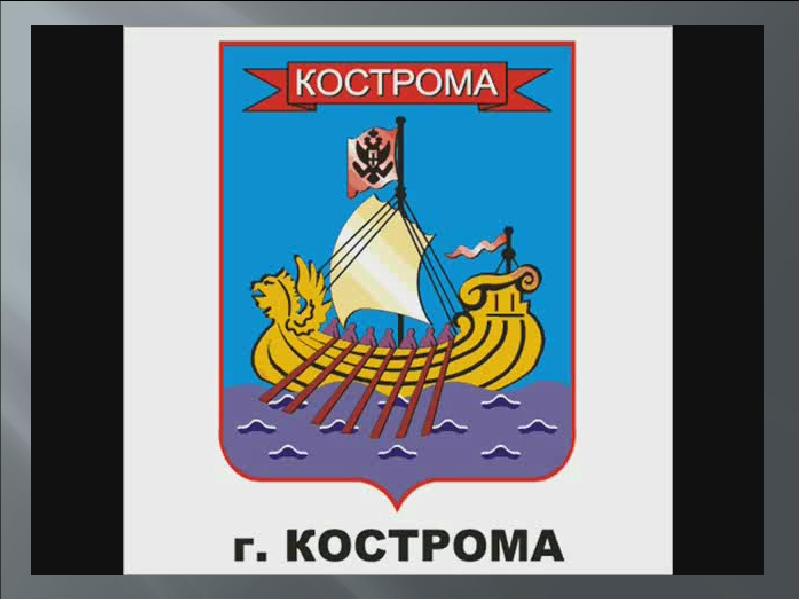 В начале года ,в феврале был организован конкурс между д/садами и школами по детскому рисунку на военную тематику для фронта.Также был издан первый выпуск нового журнала под названием “Спасибо”, куда вошли многие рисунки этого конкурса.Было издано около 200-от журналов, которые в последствии были переданы на фронт для военных СВО. Детские сады были награждены красивыми статуэтками + журналы.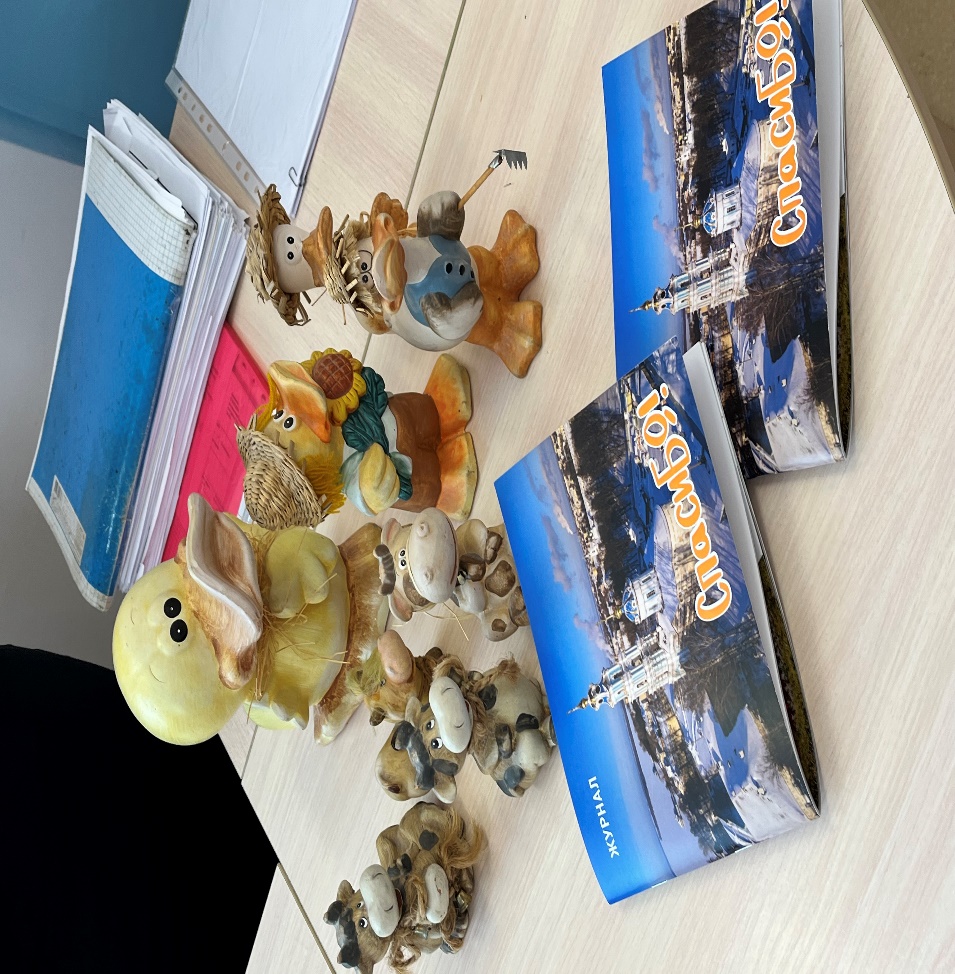 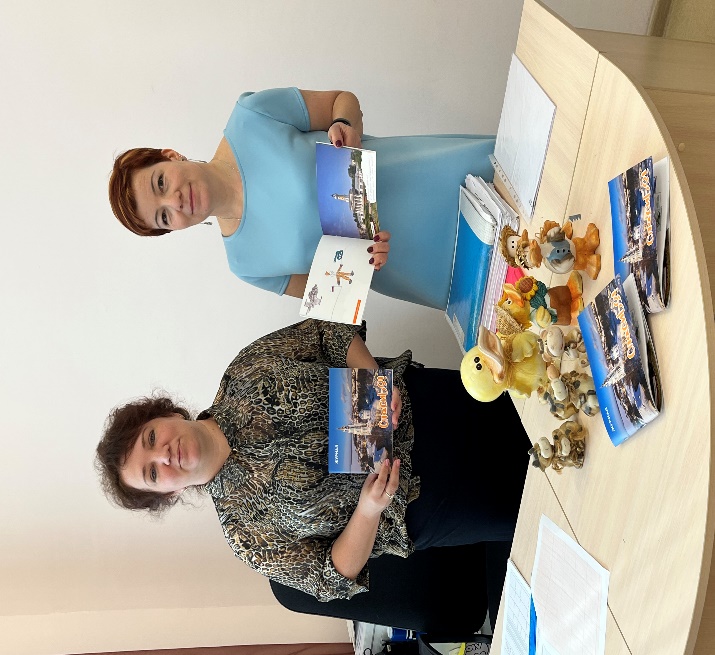 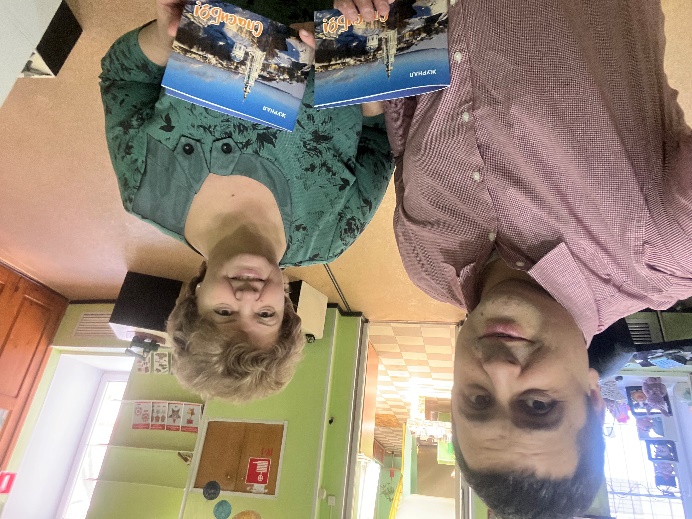 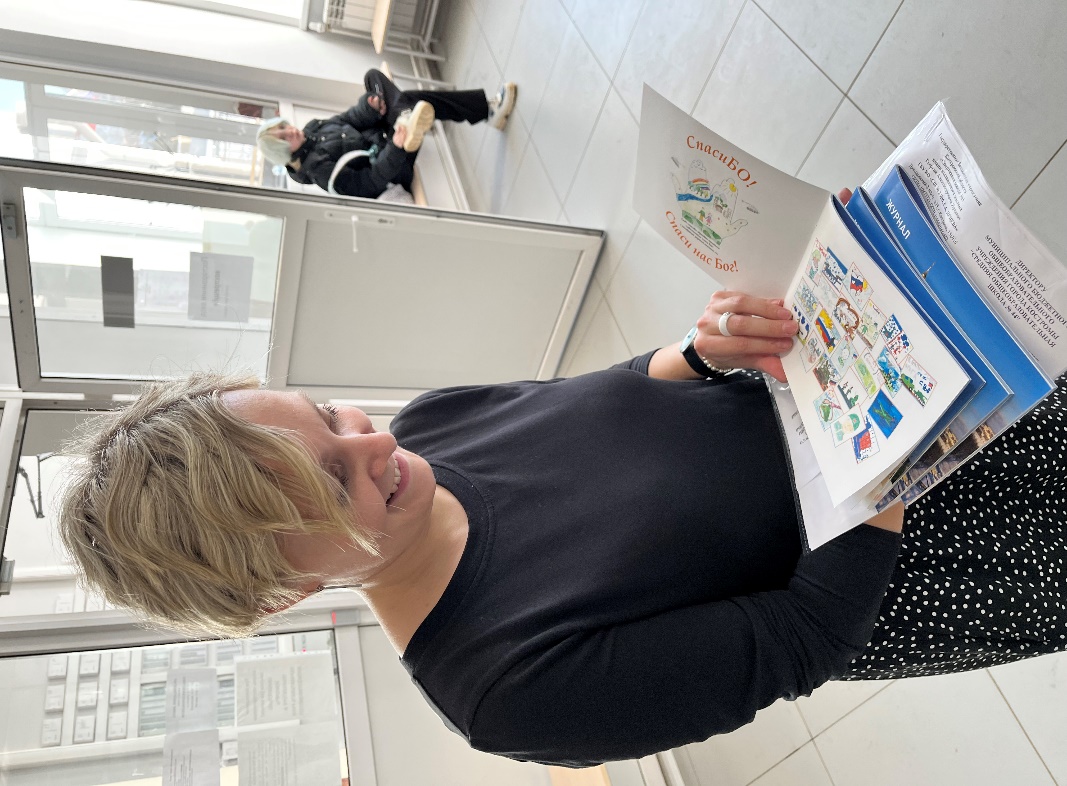 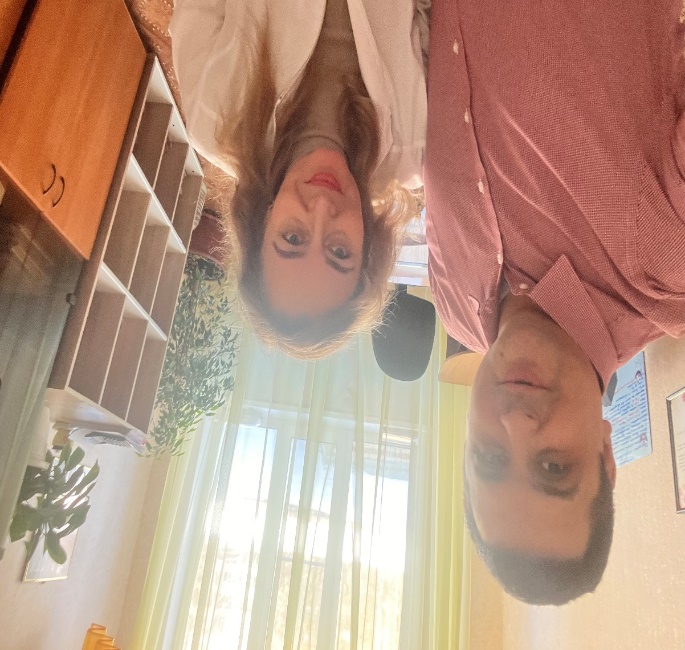 Также в феврале была организована лыжная гонка с участием школ.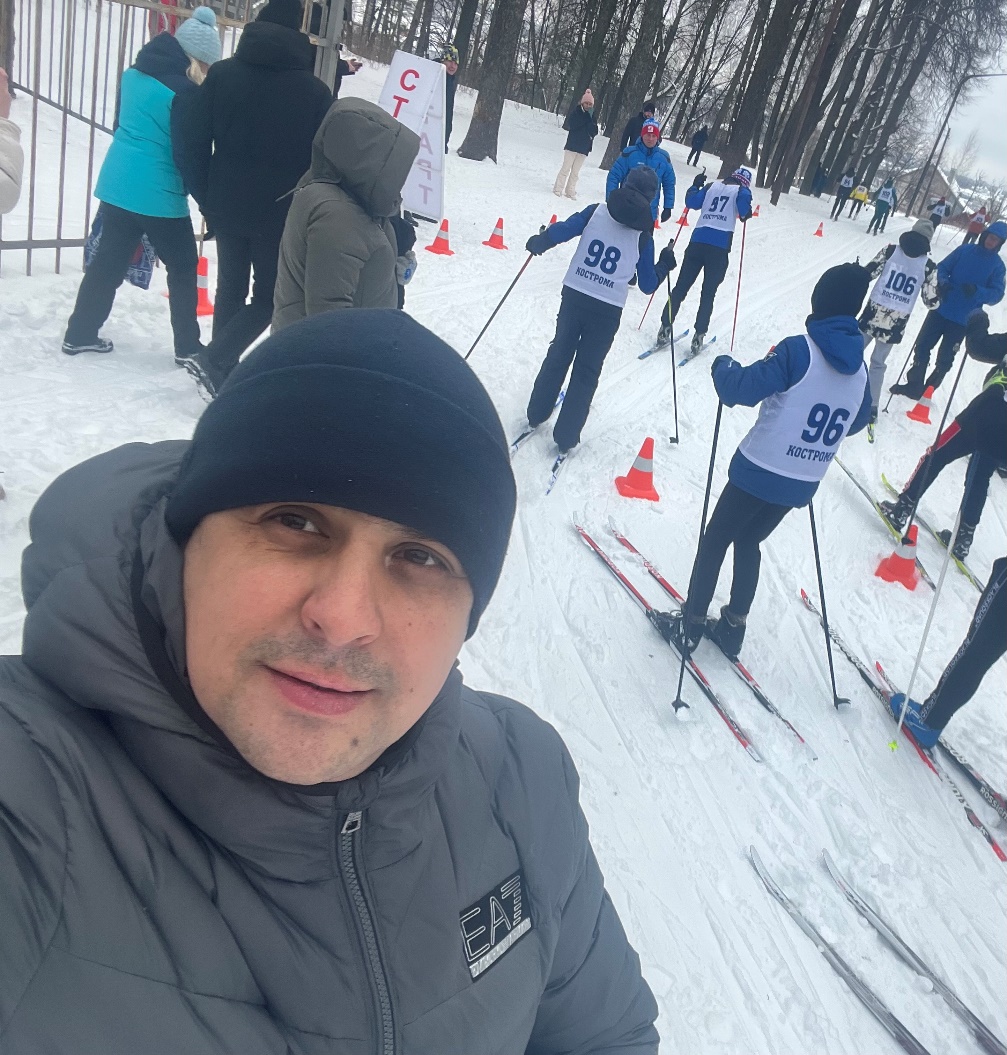 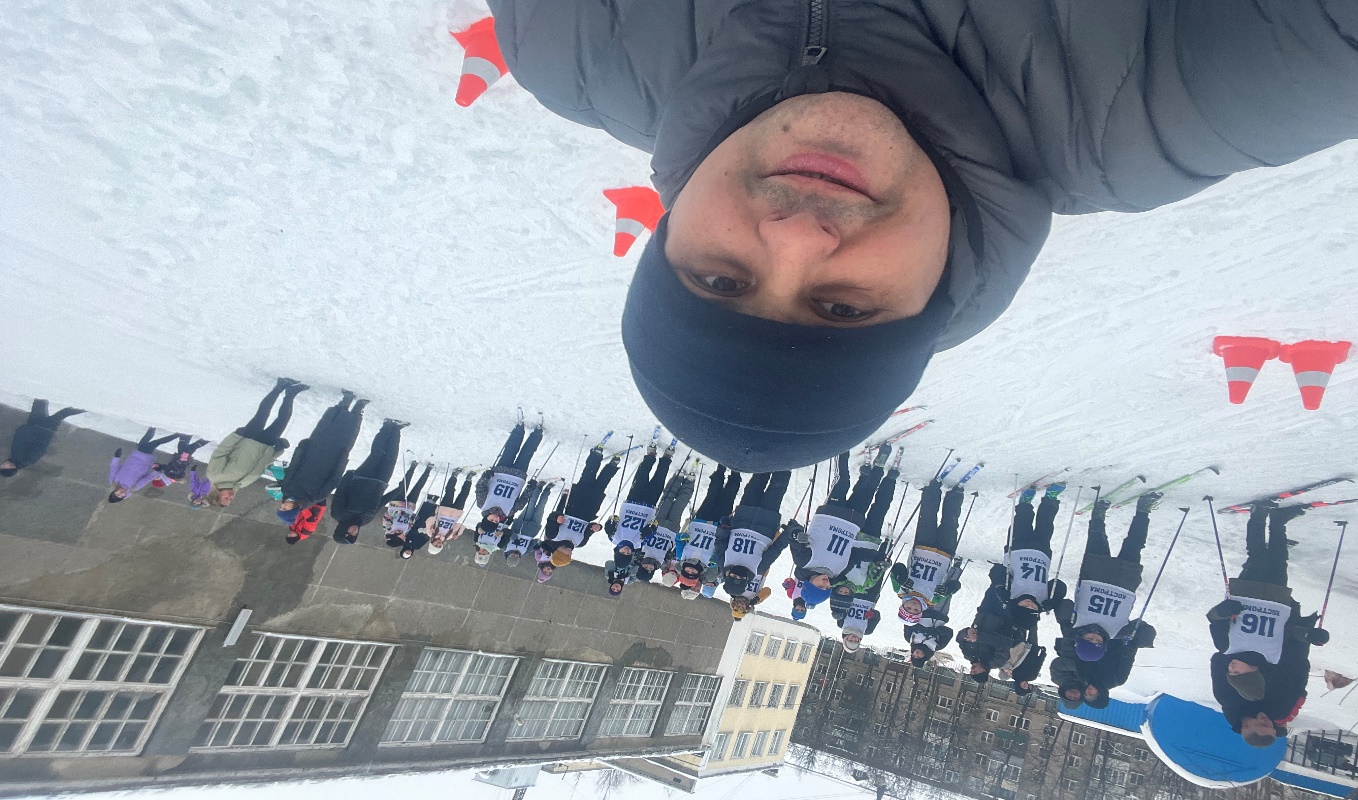 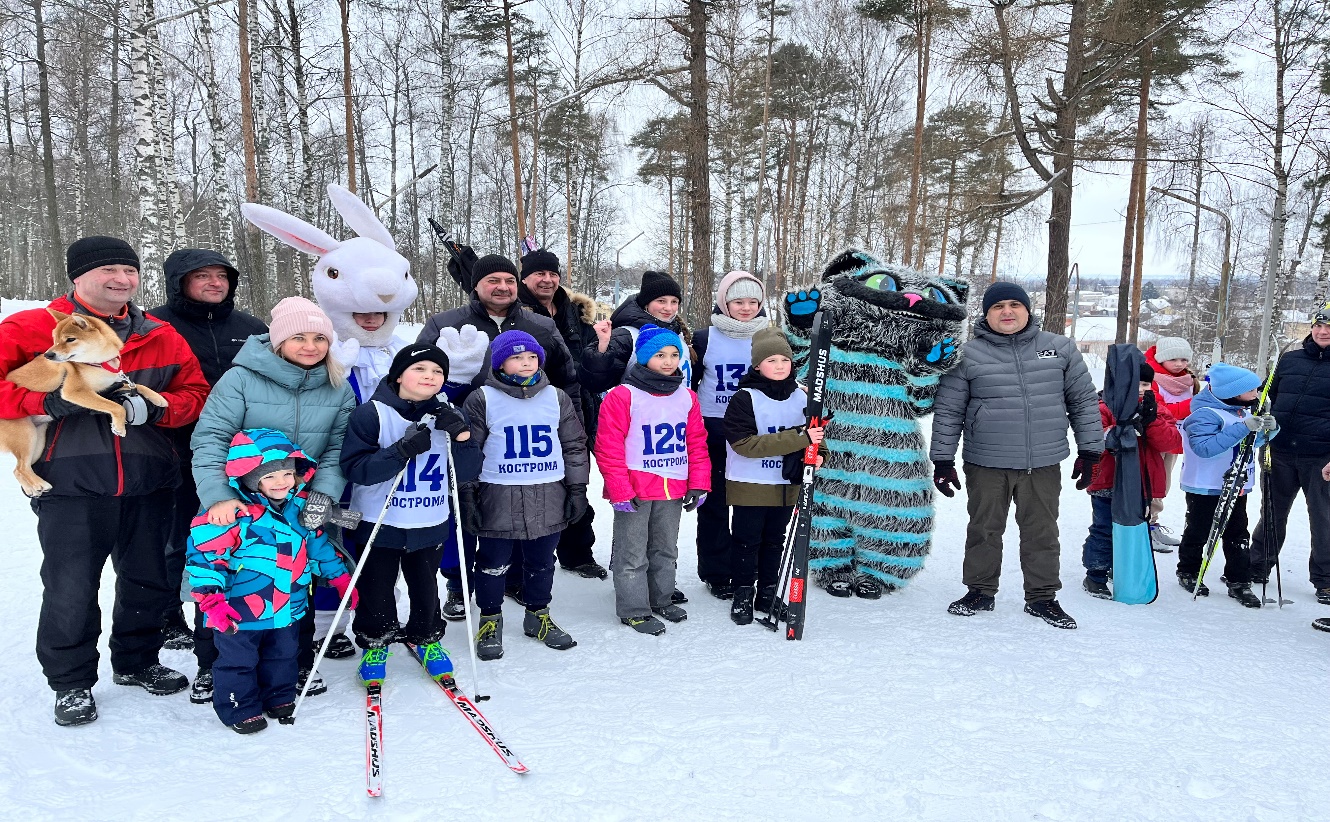 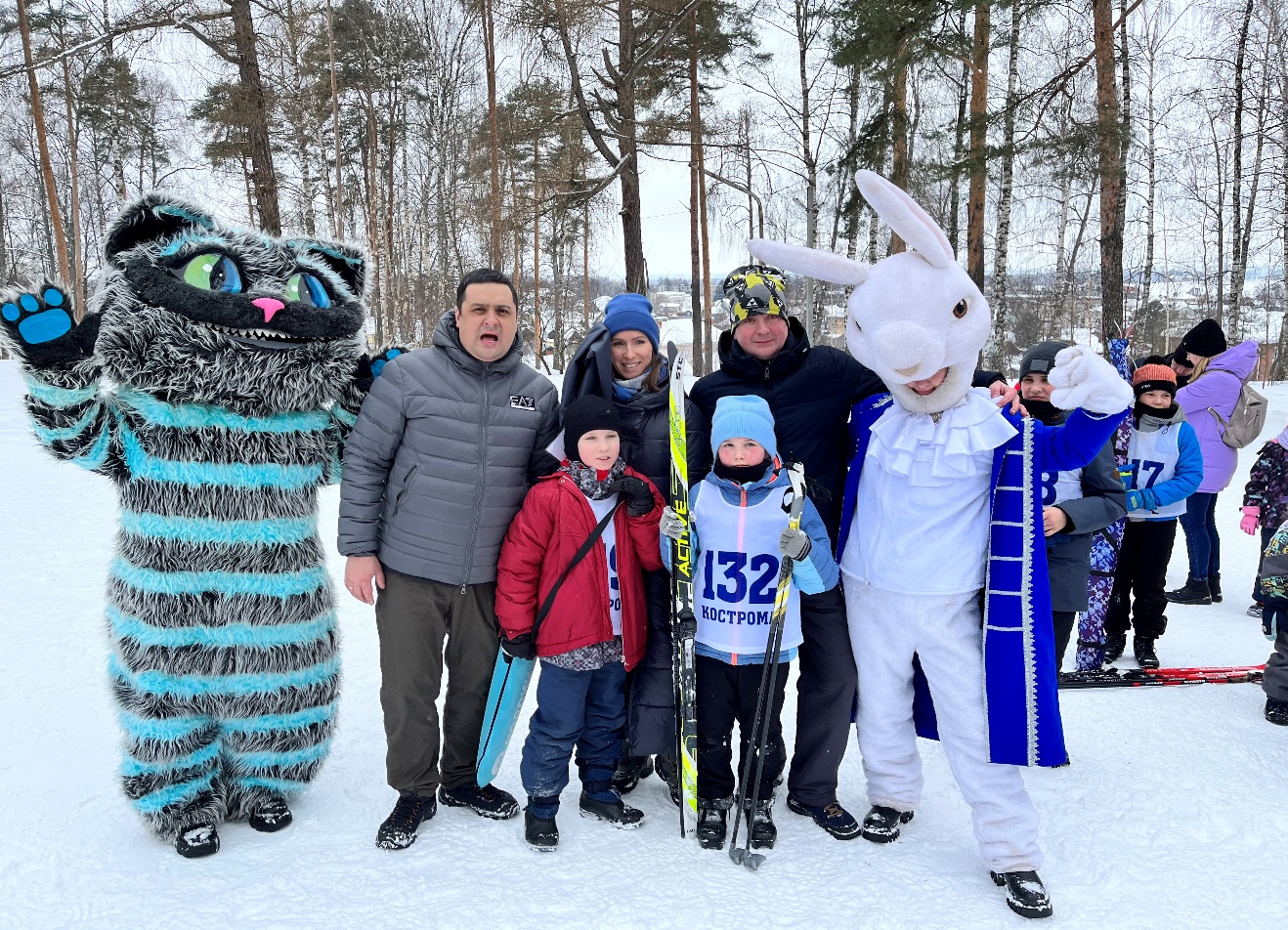 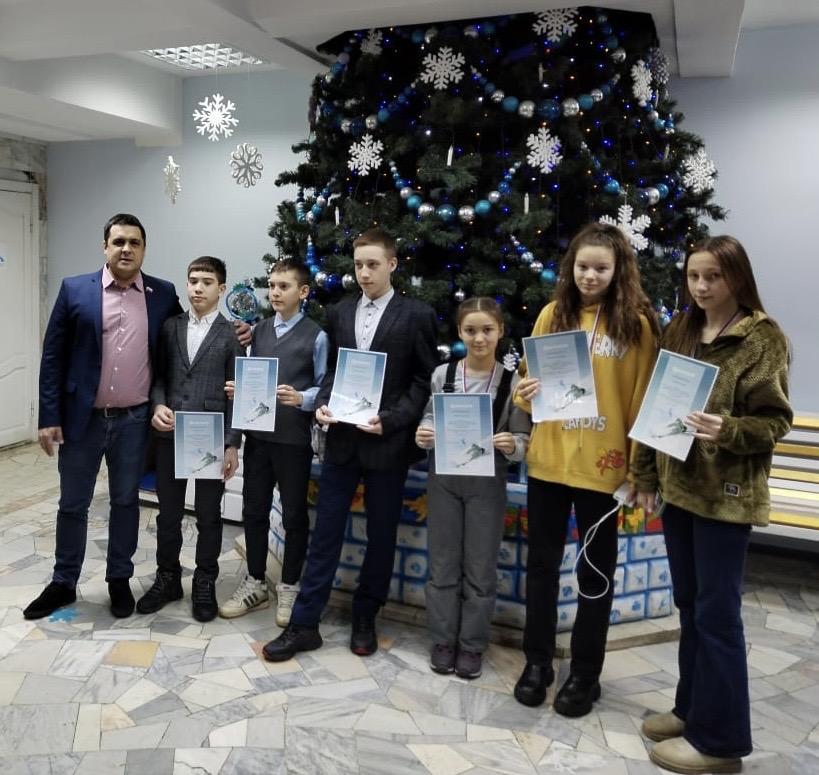 С каждым годом личные и командные результаты спортсменов округа улучшаются.Вместе с учащимися 44 школы, удивлялись душещипательные историями блокадников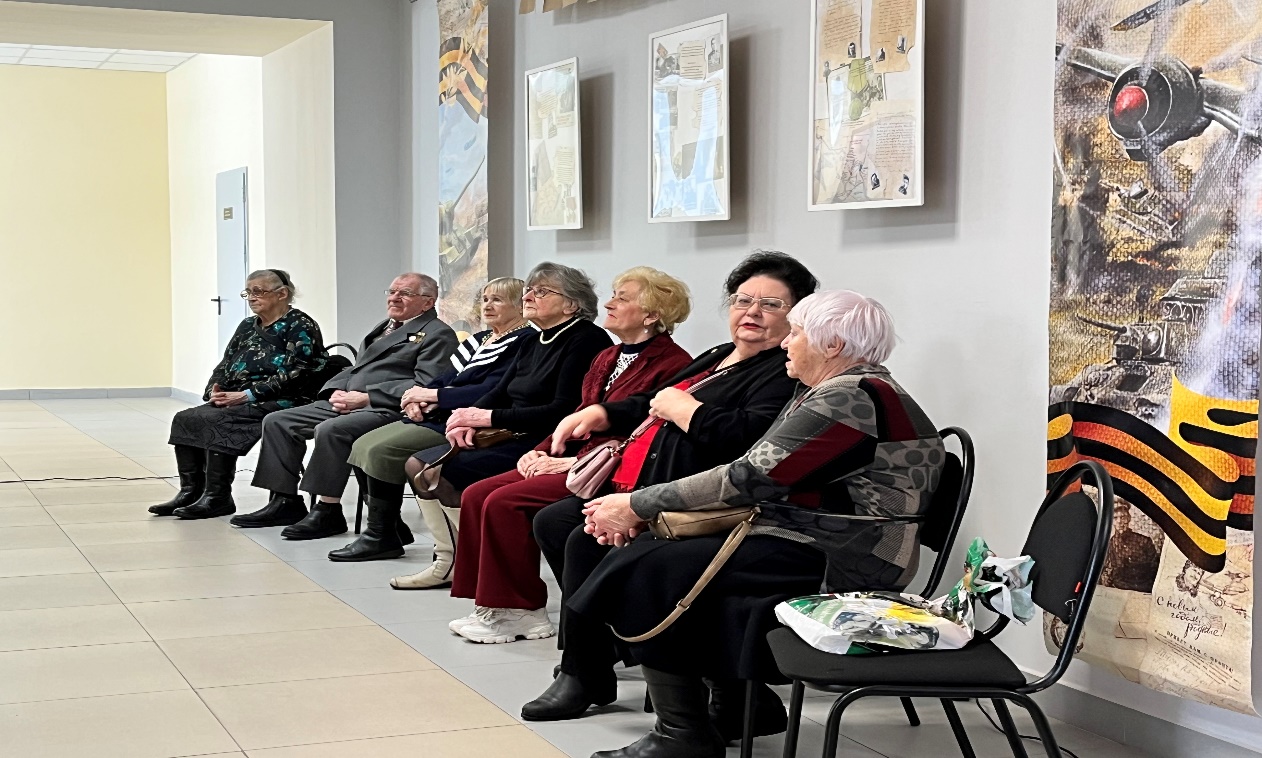 25 апреля состоялось открытие мемориальной доски герою Ильину И.В., которое проходило в школе № 24.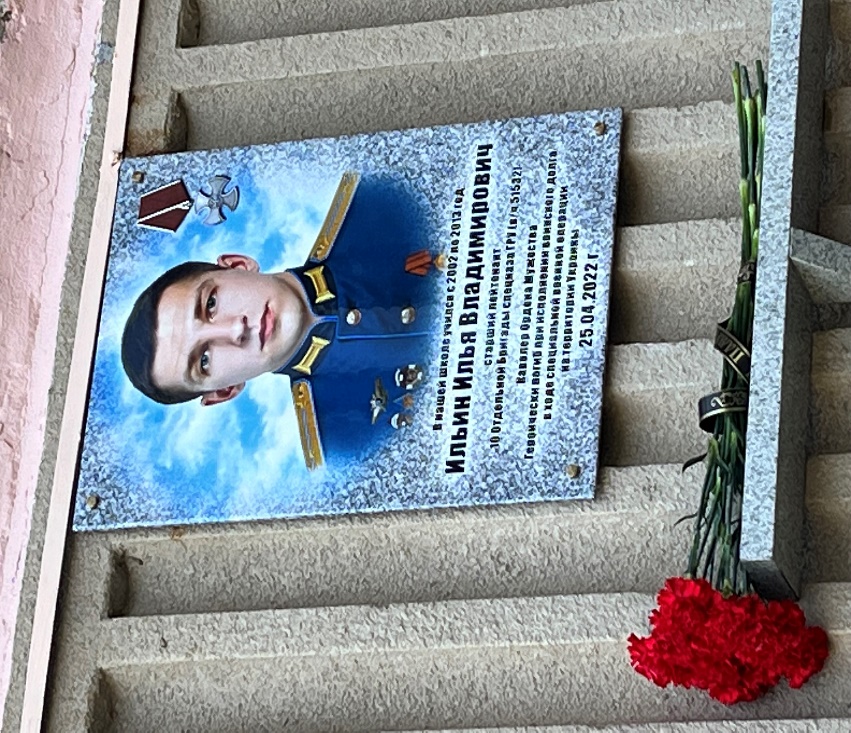 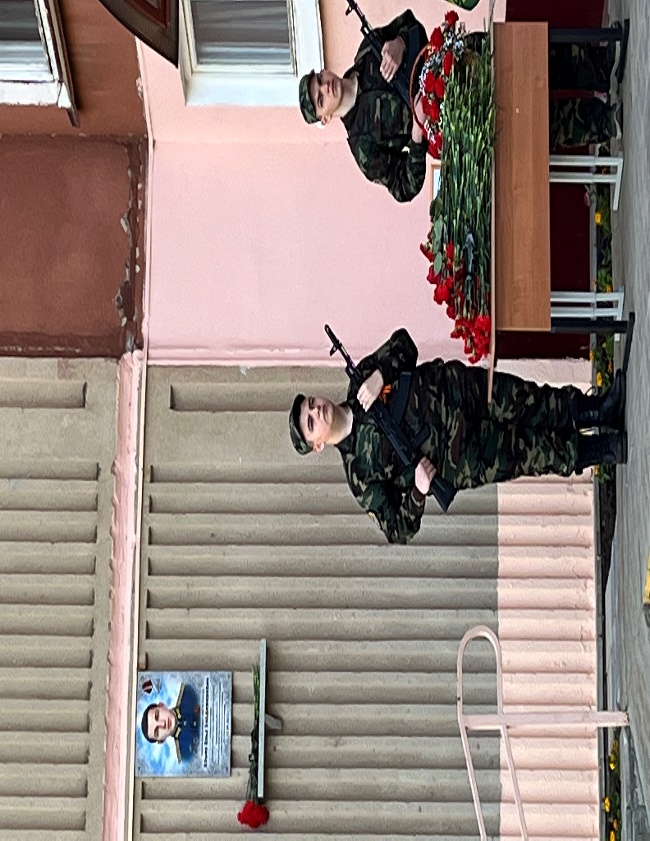 28 апреля -в школе № 44 состоялось школьная научно-практическая конференция «Время помнить».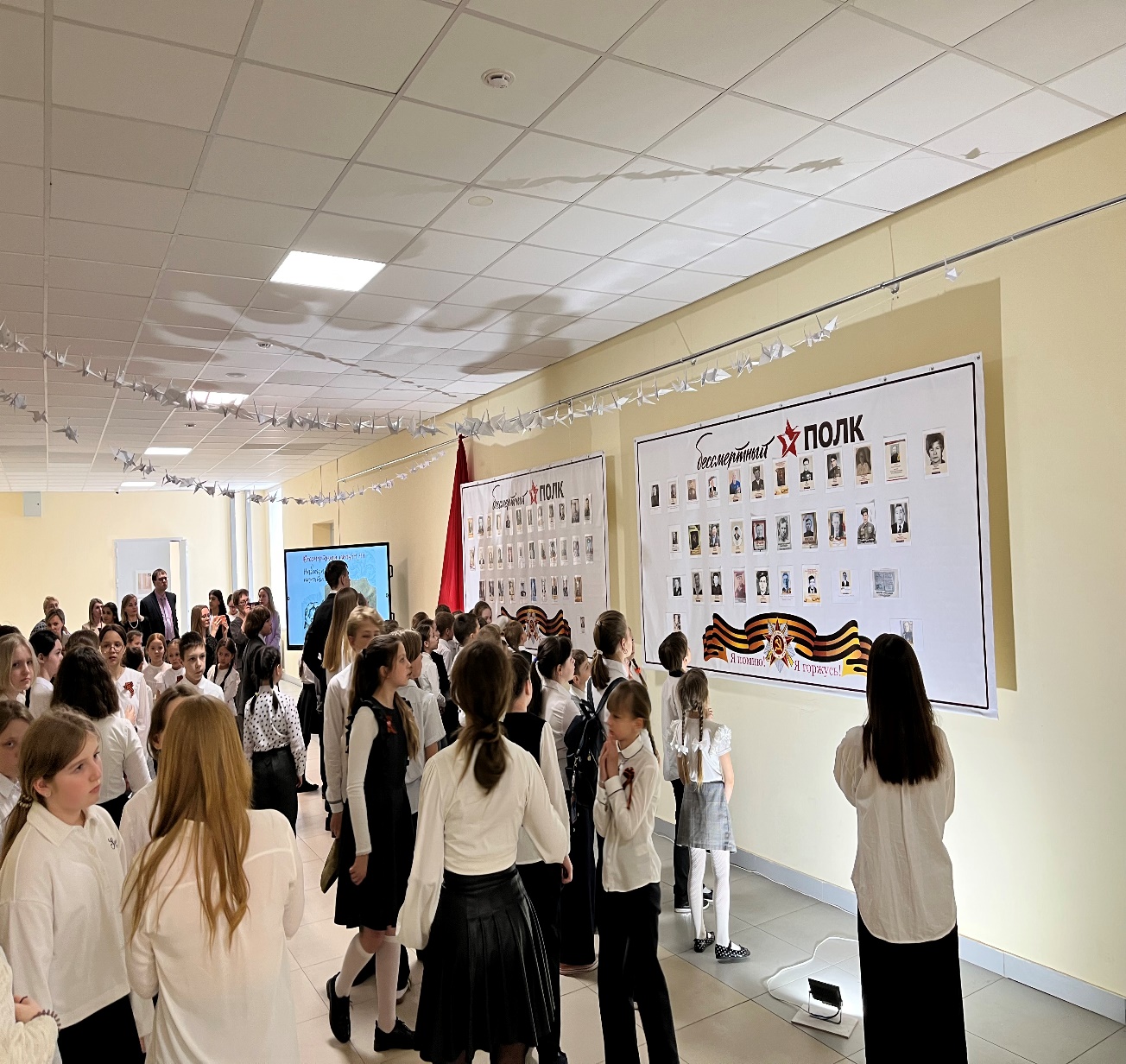 Благодаря активности учебно-воспитательных учреждений округа выпускаем второй выпуск журнала “Спасибо”!!!!Май 2023Организован конкурс в школах и садах по созданию  «Георгиевский бант».Каждый Георгиевский бант подчеркивал уникальность творческого решения и тем самым увековечивал память героического подвига Народа-Победителя!!! Учащиеся школ с радостью дарили их на параде Победы и так же  вручены жителям  геронтологического центра.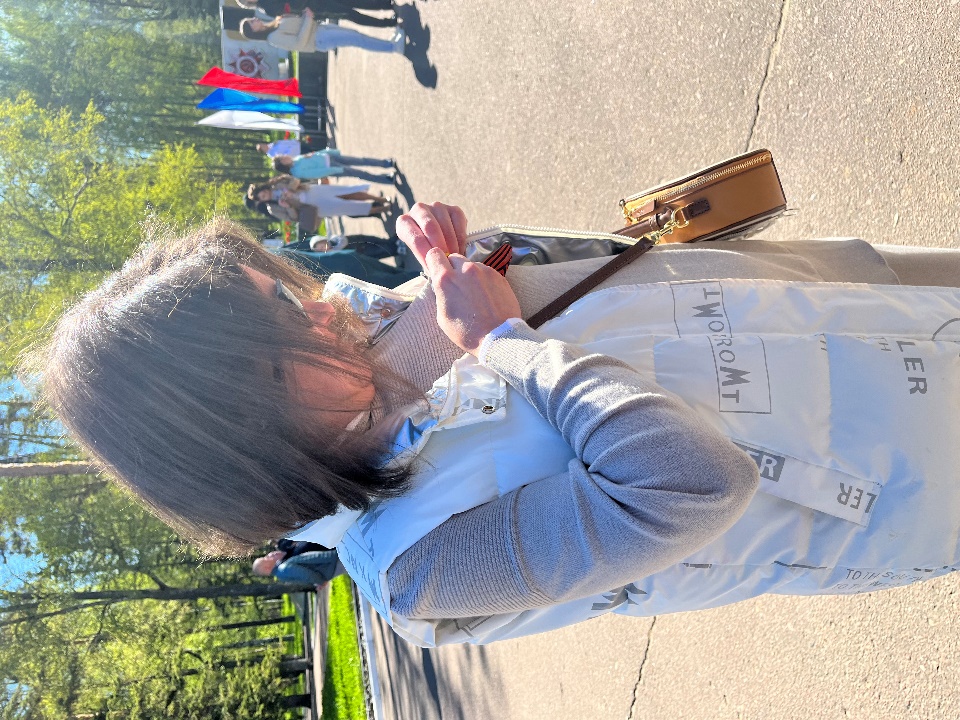 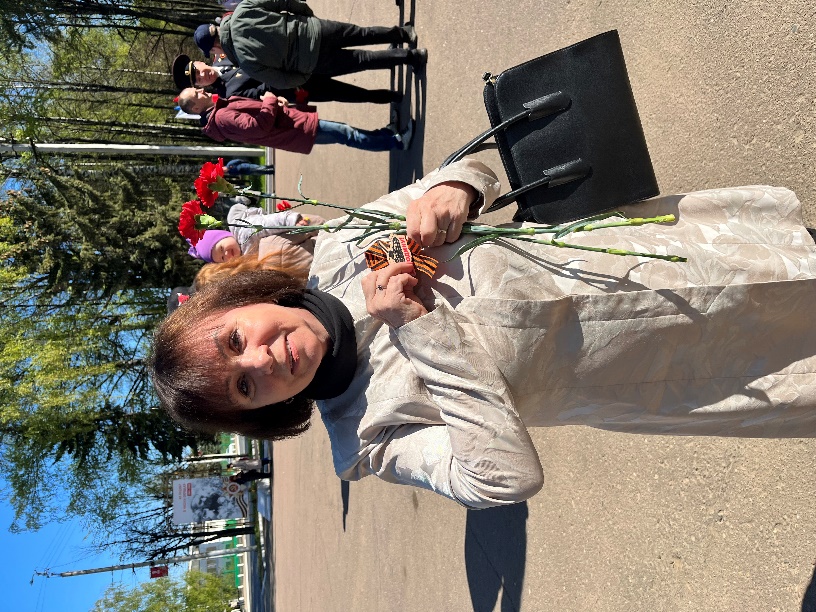 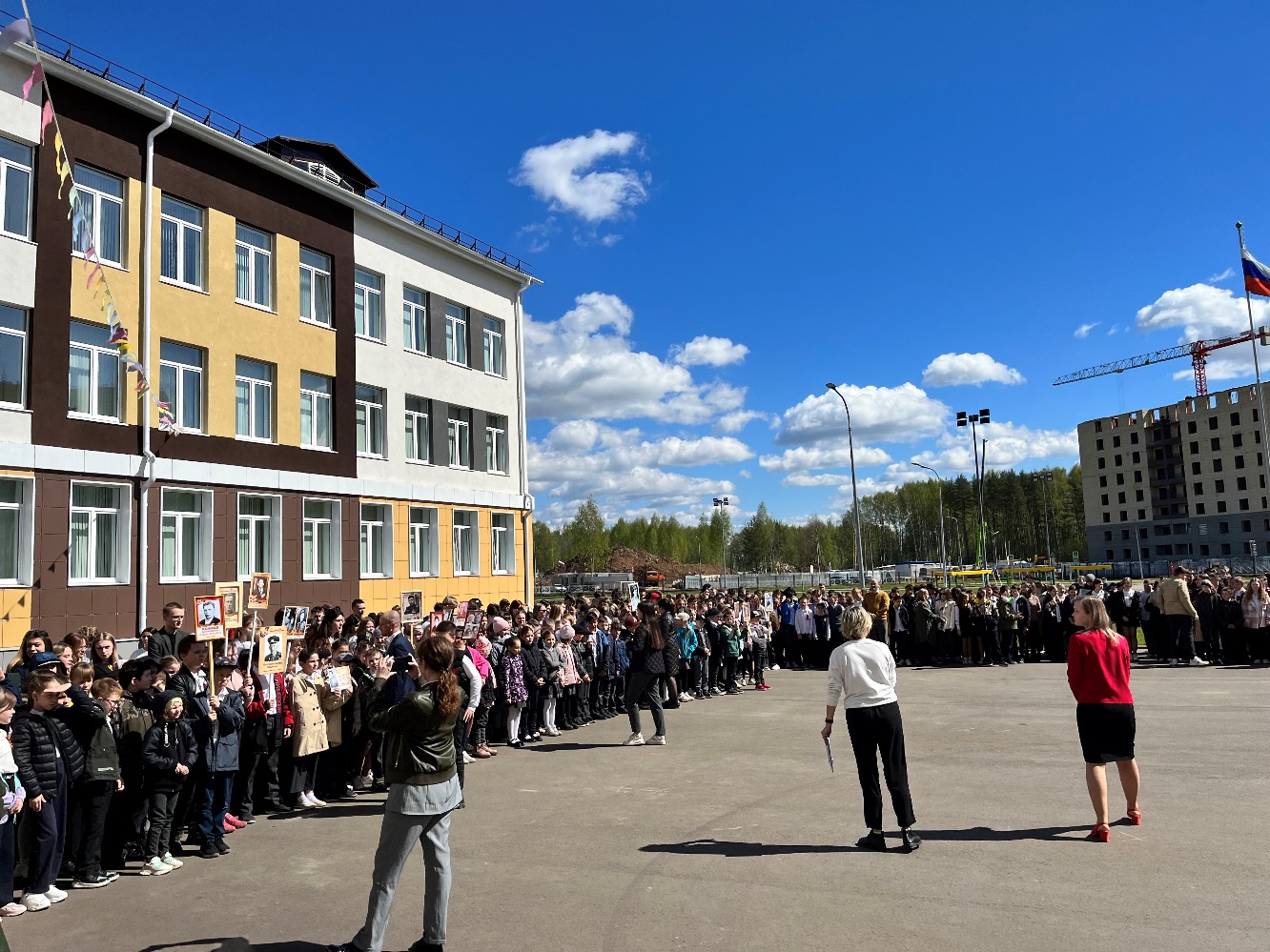 04.05Состоялся школьный митинг, посвященный Дню Победы.А также были посажены молодые деревья на территории школы № 44.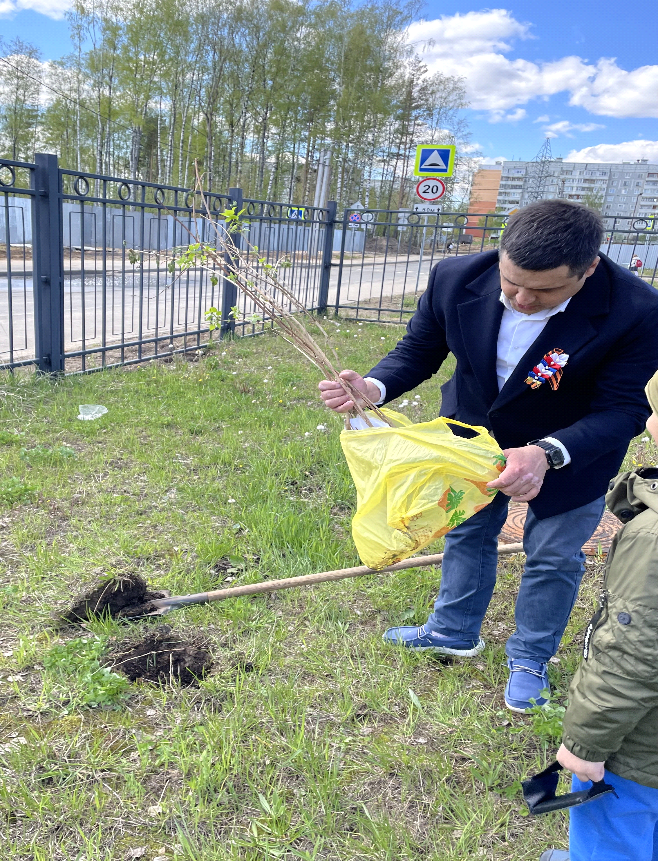 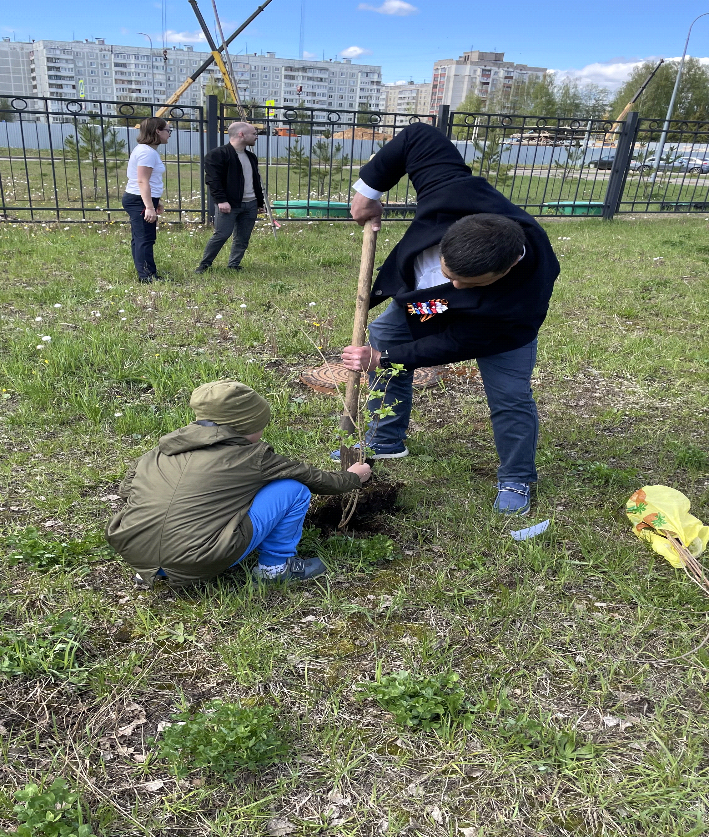 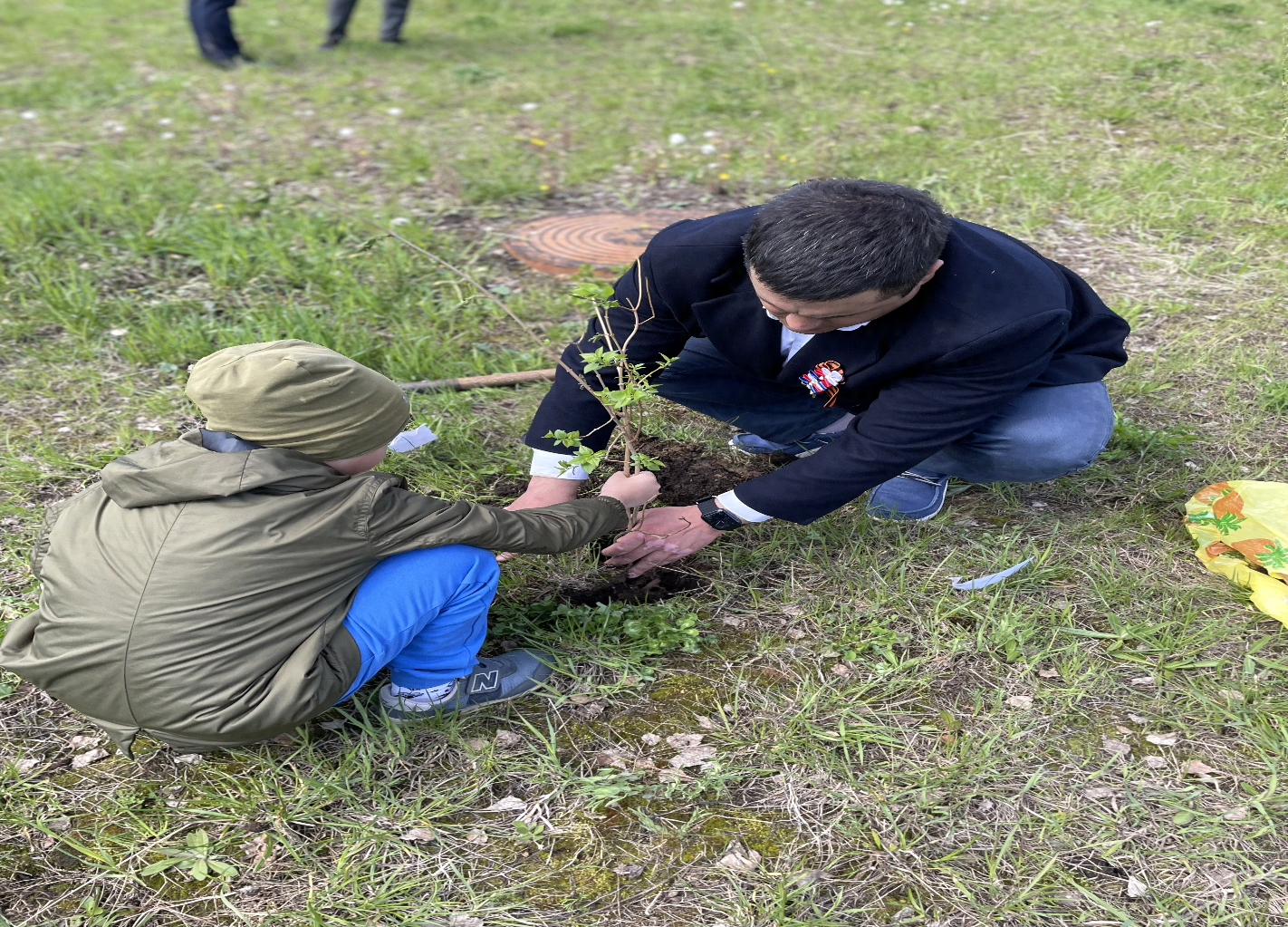 Июнь 2023Очень радует то, что получается проводить мероприятия на округе. Праздник Детства и День соседей для жителей. Так приятно ощущать заботу администрации о Нас на детско- спортивной площадке!!!Он поделился на две части, из которой первая была посвящена старшему поколению, а вторая была развлекательная для детей и их родителей .Не по сильный вклад в организацию мероприятия внесли учащиеся лицея 17 и 44 школы, Октябрьский геронтологический центр, ансамбль «Давыдовские хризантемы», «Праздники-безобразники» и конечно каждый присутствующий сделал праздник по особенному незабываемым.Цель каждого праздника: знакомство, общение, дружба.Округ большая семья!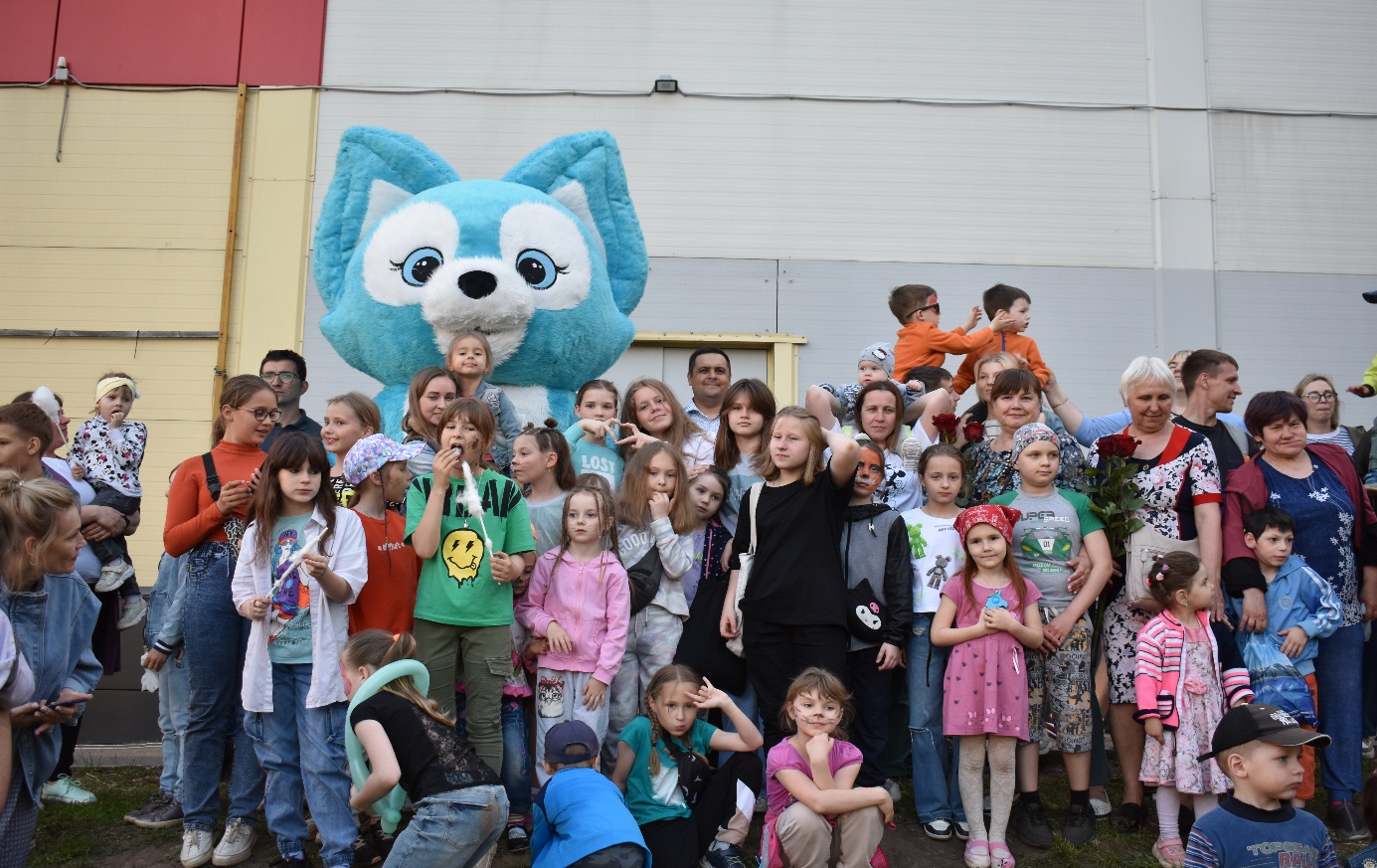 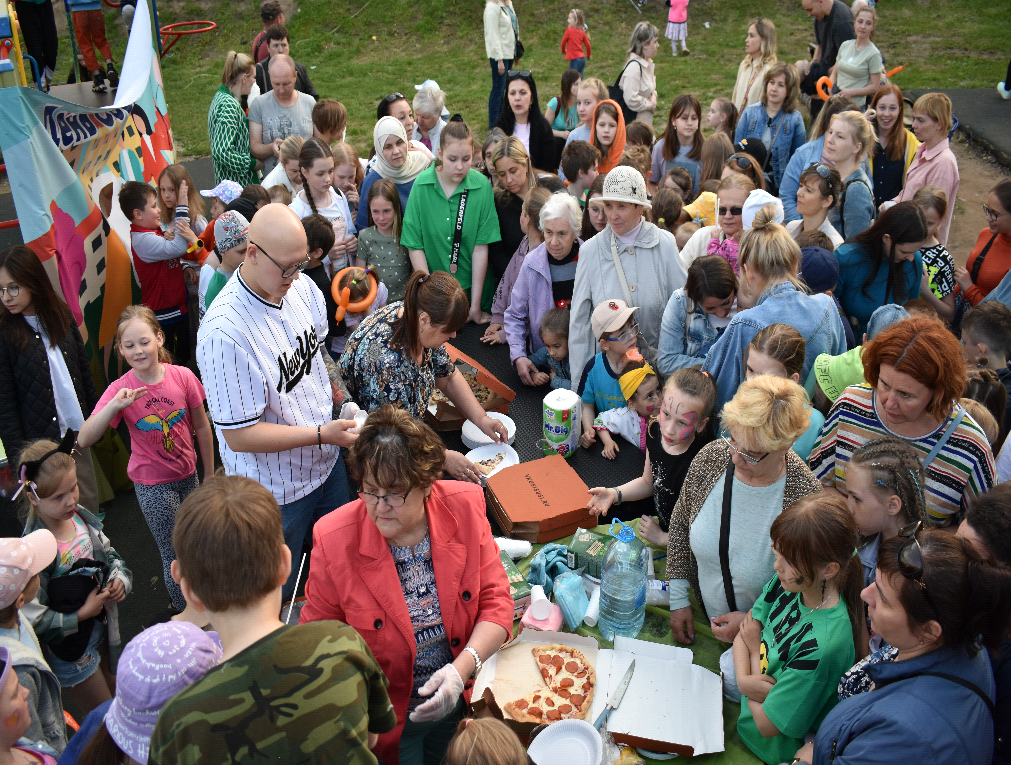 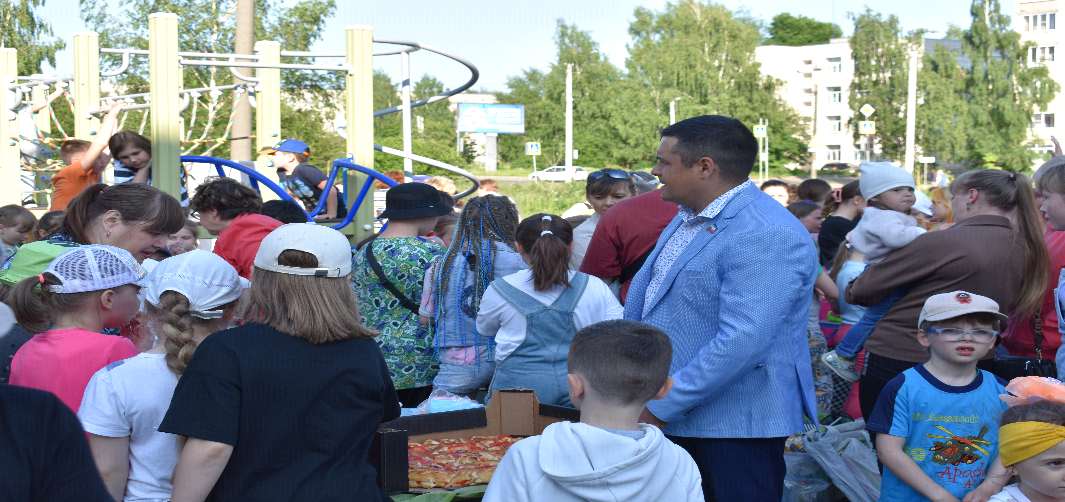 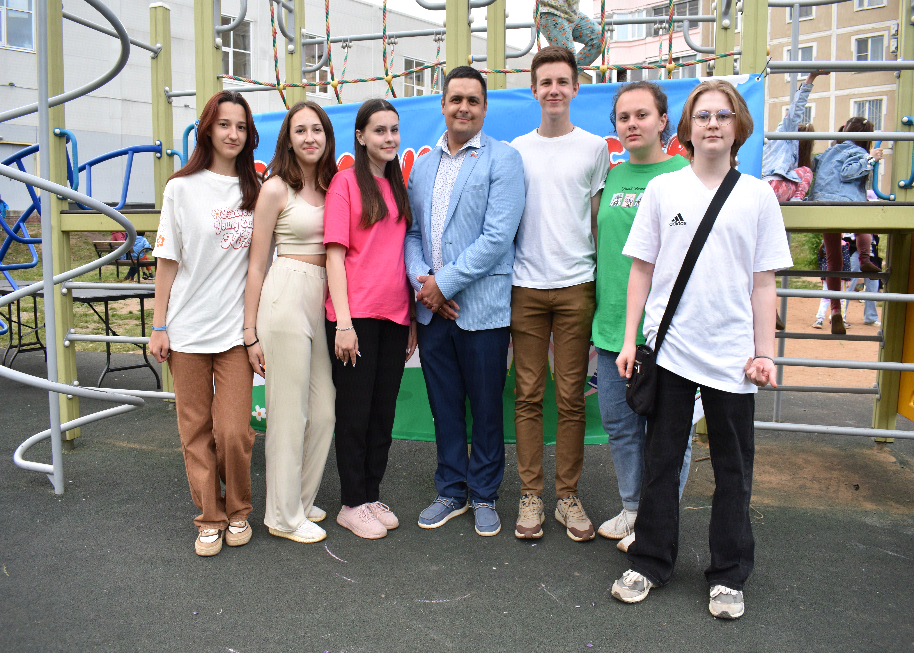 Еще одним интересным и очень важным событием было открытие спортивной площадки около школы №17.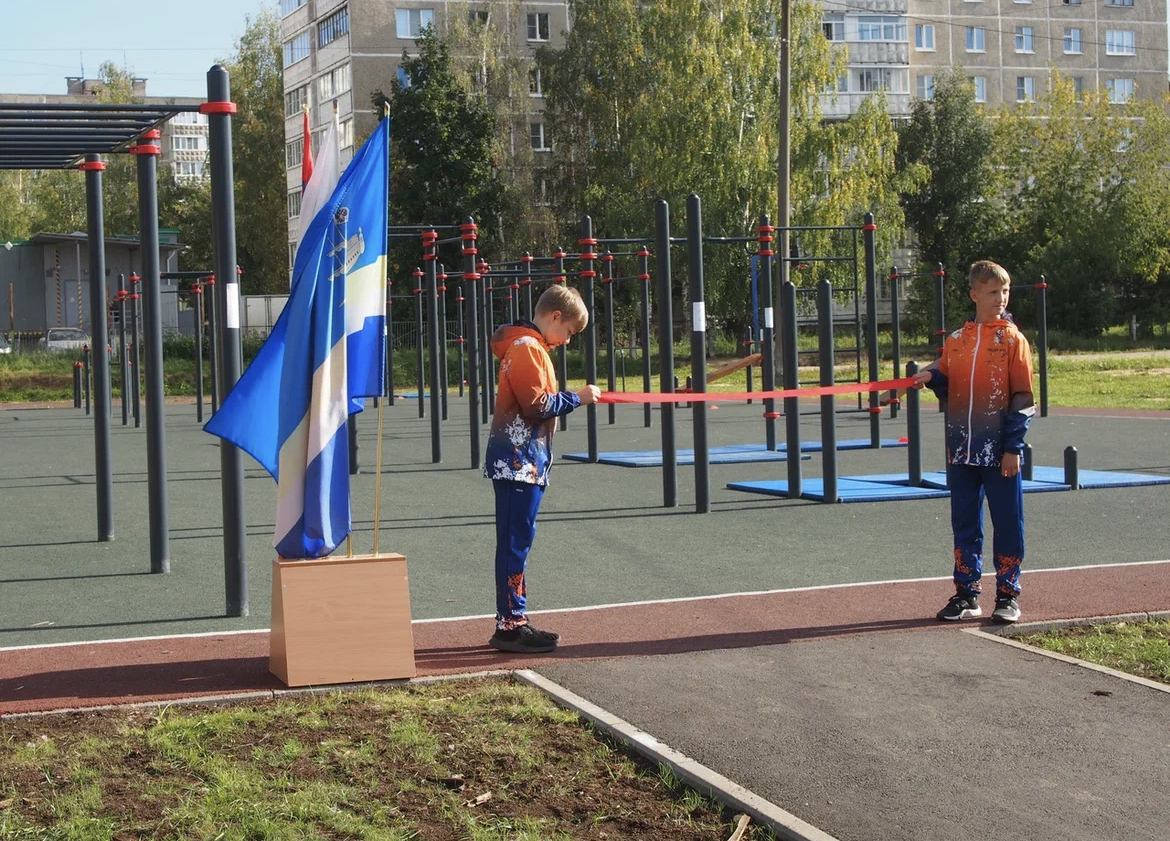 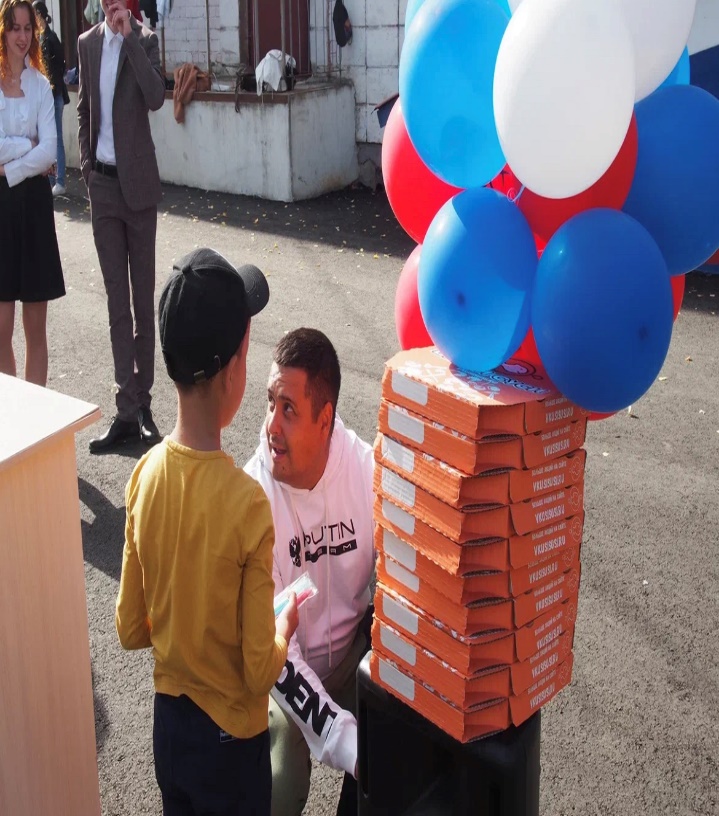 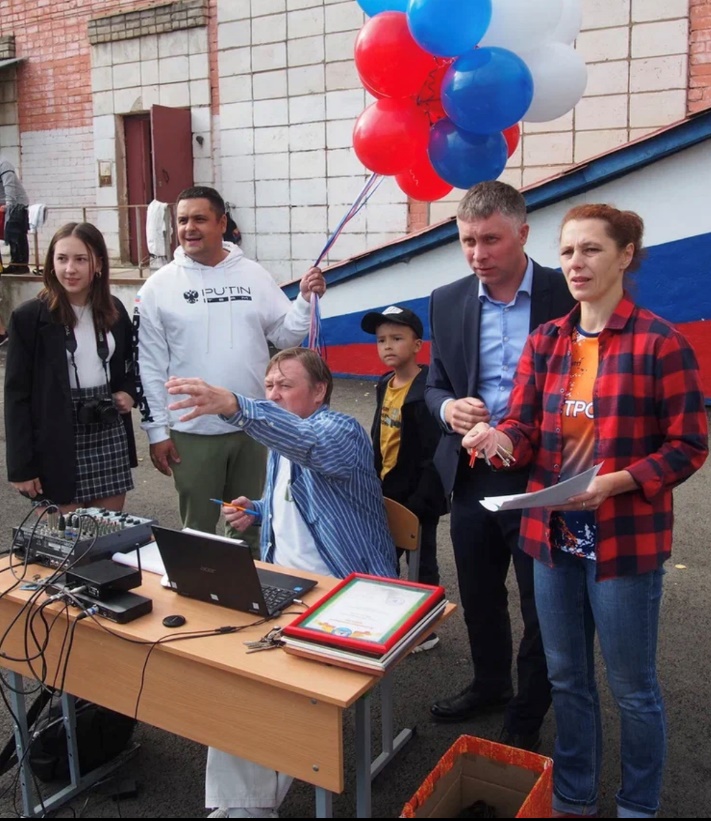 Ко Дню знаний на 1 сентября, будущим первоклассникам было подарено напутственное слово и школьные наборы для учебы.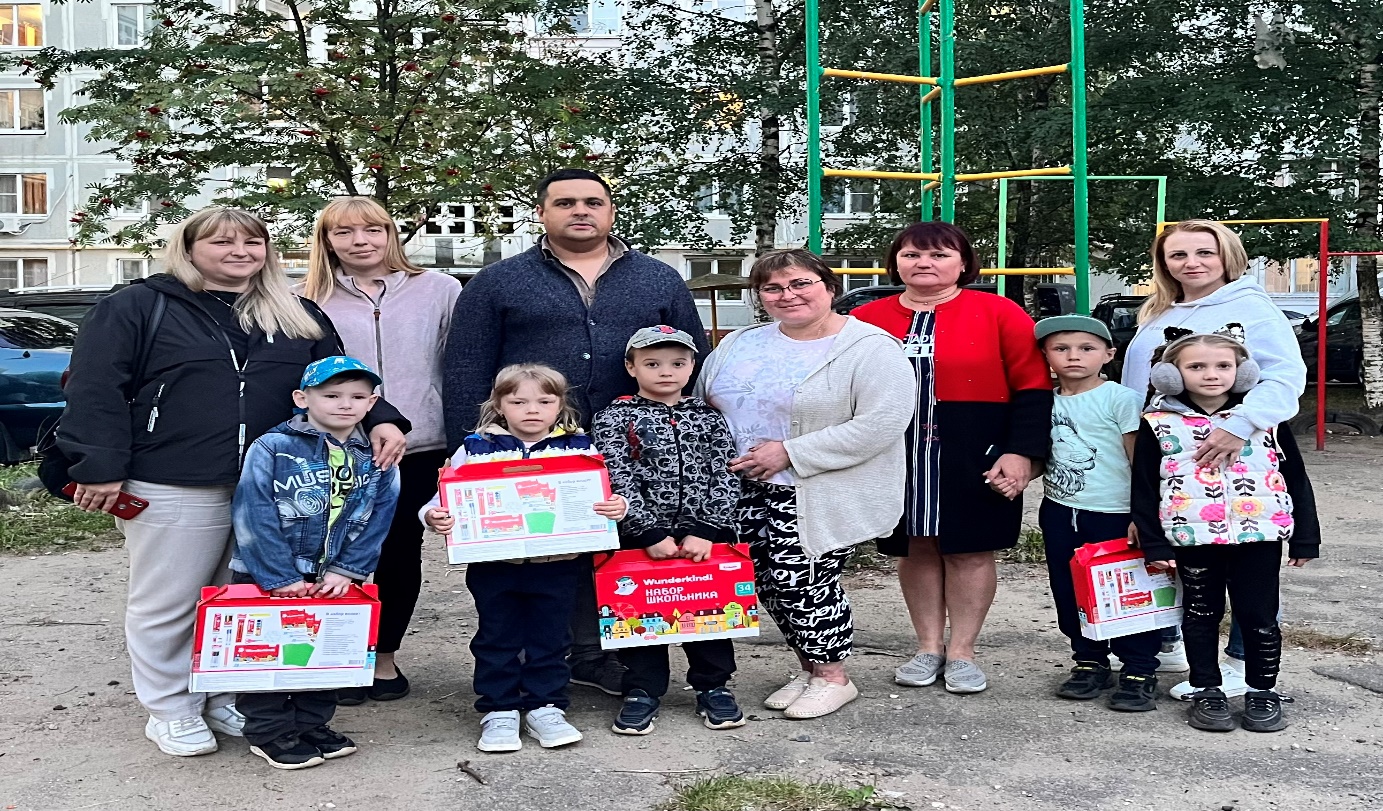 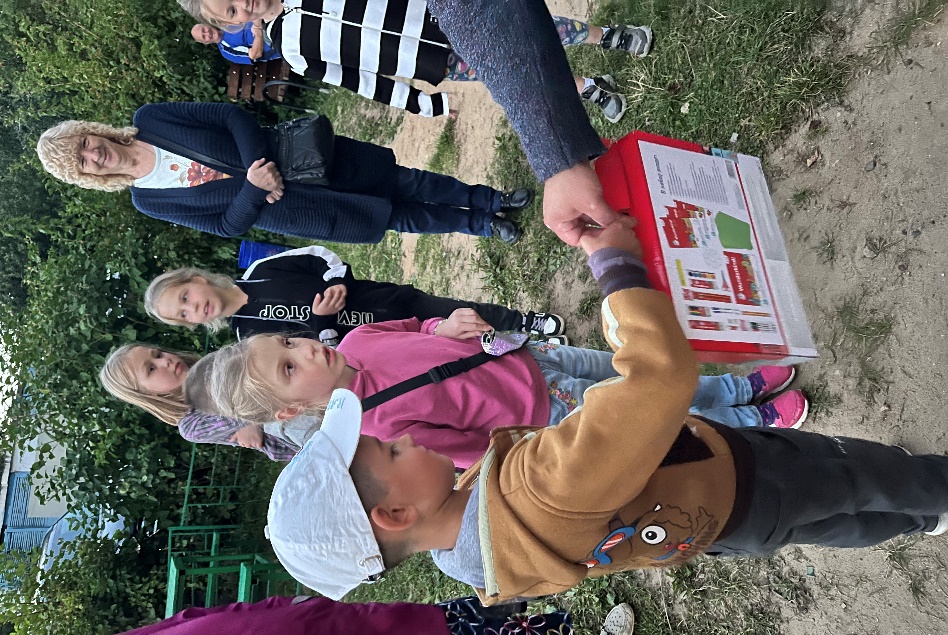 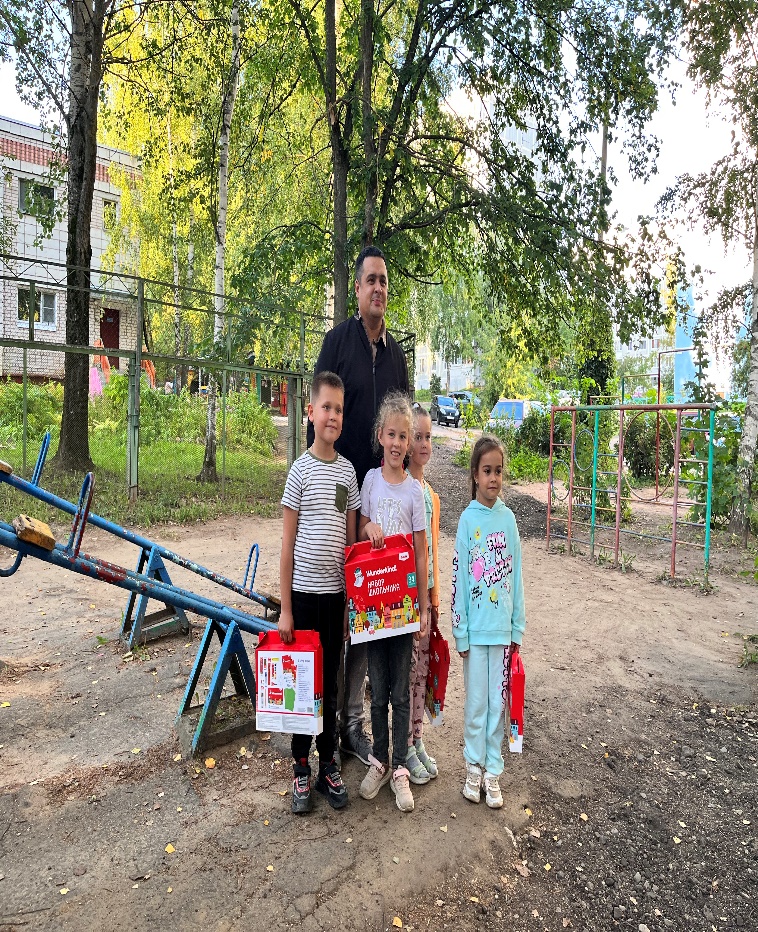 Благоустройство округа 2023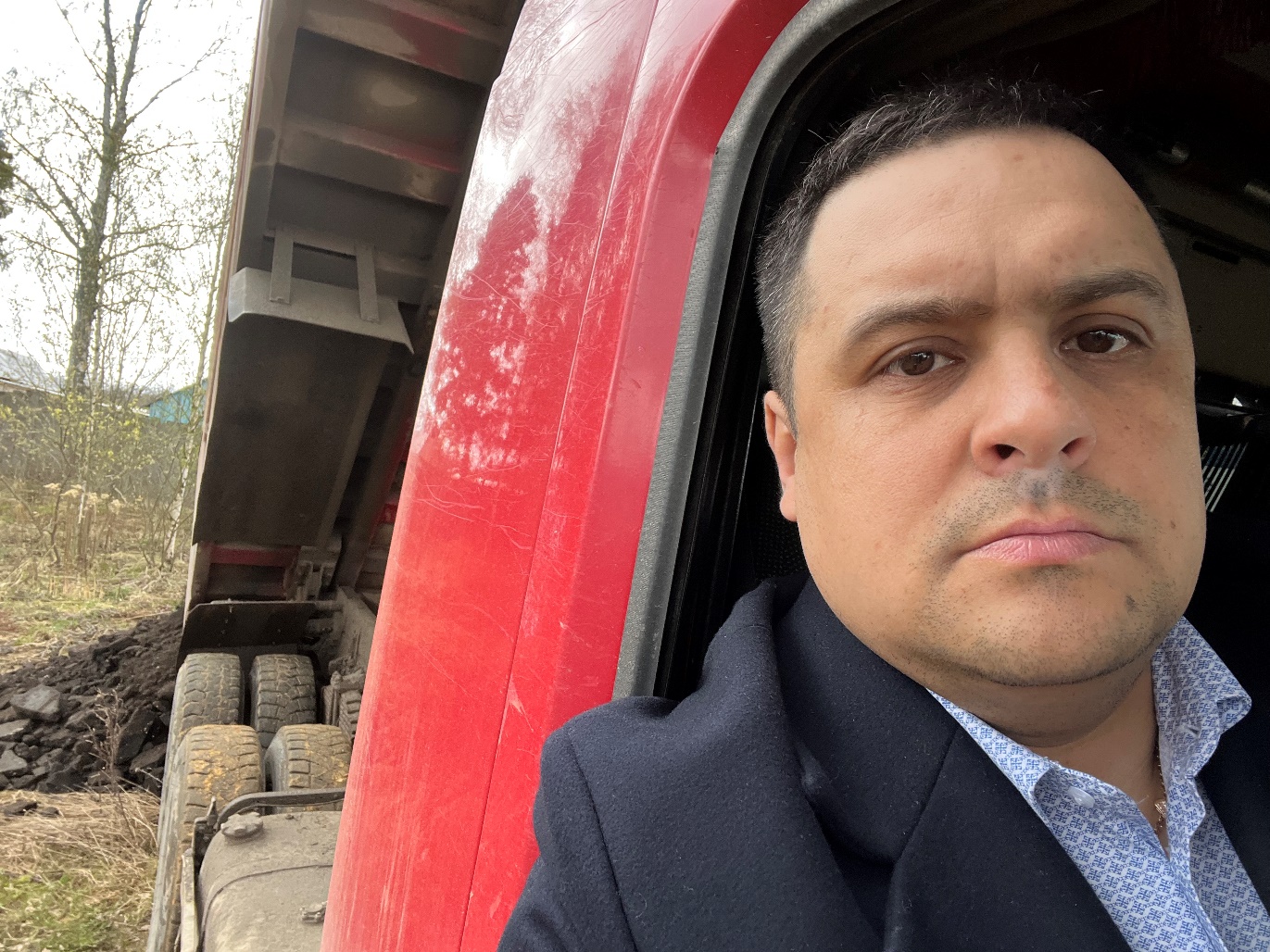 В этом году получилось отремонтировать участок дороги внутриквартального проезда к социальным объектам детскому саду 71 и частично детскому саду 75. Шли к этому 3 года, верю что это не конец.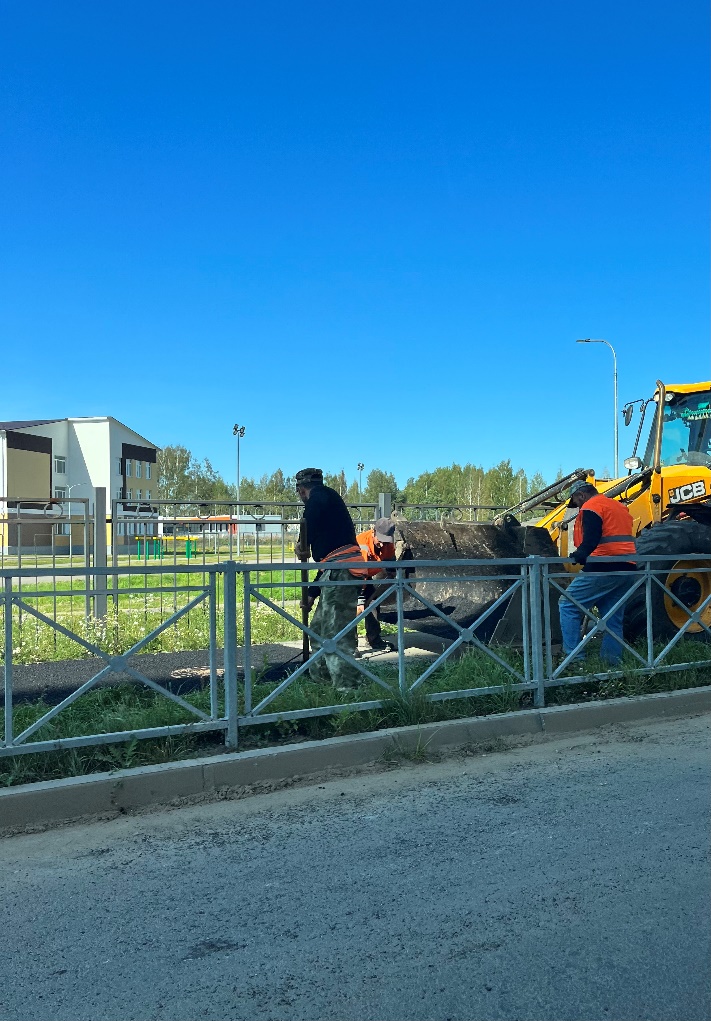 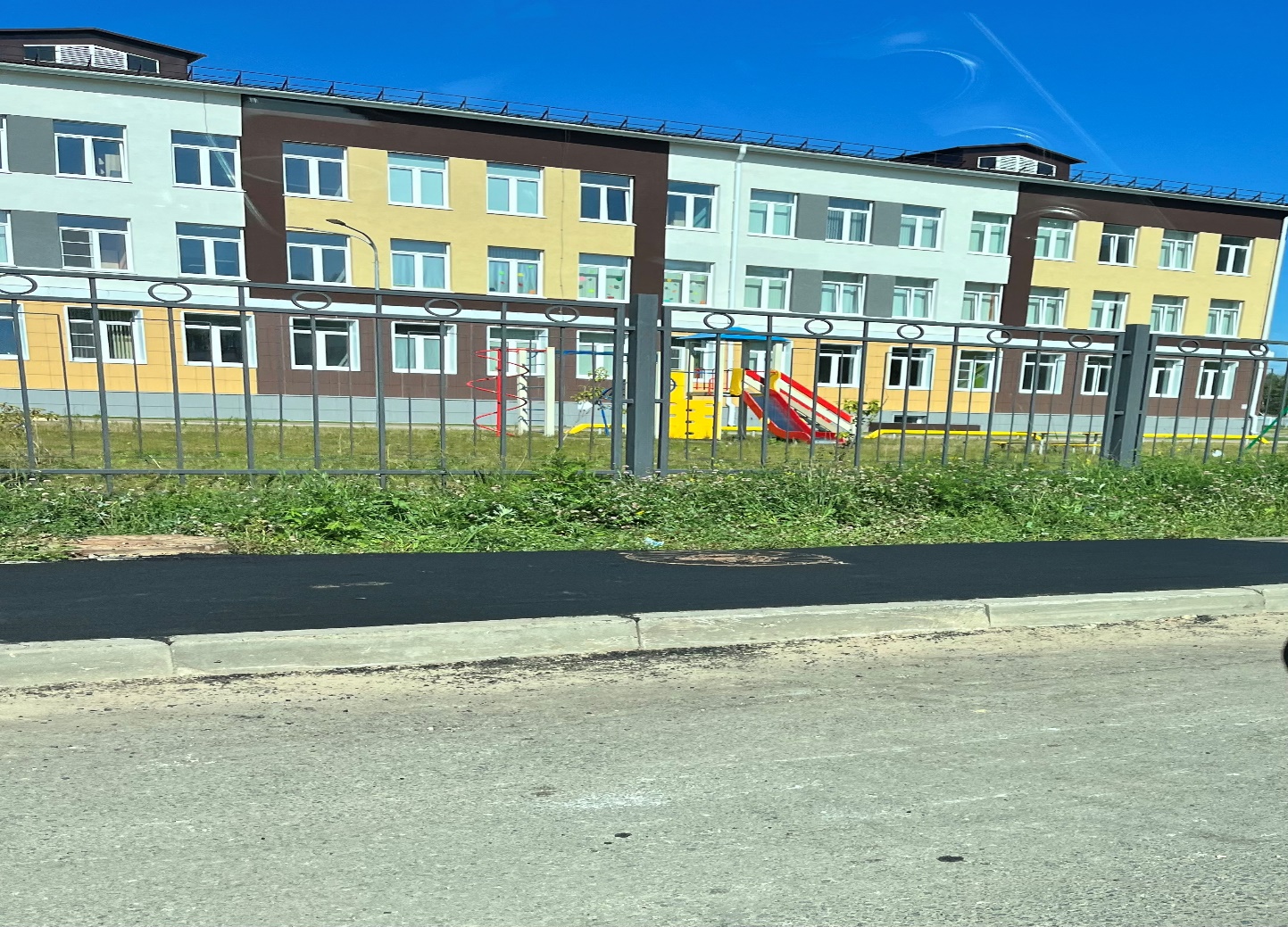 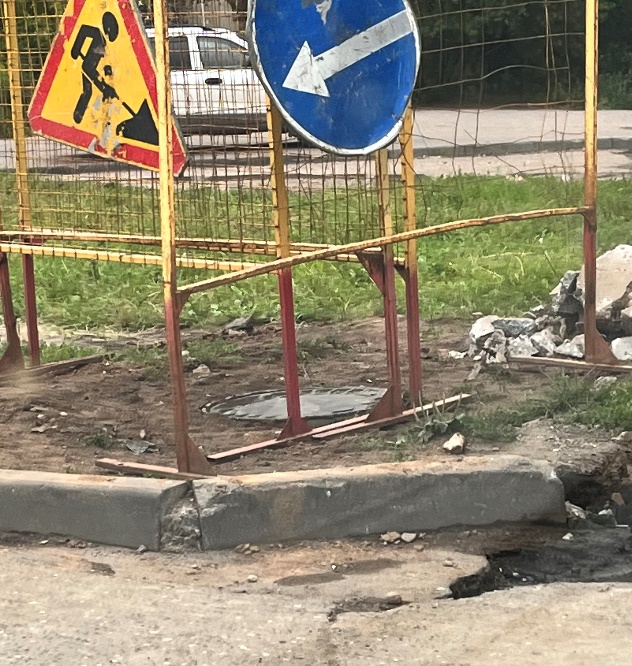 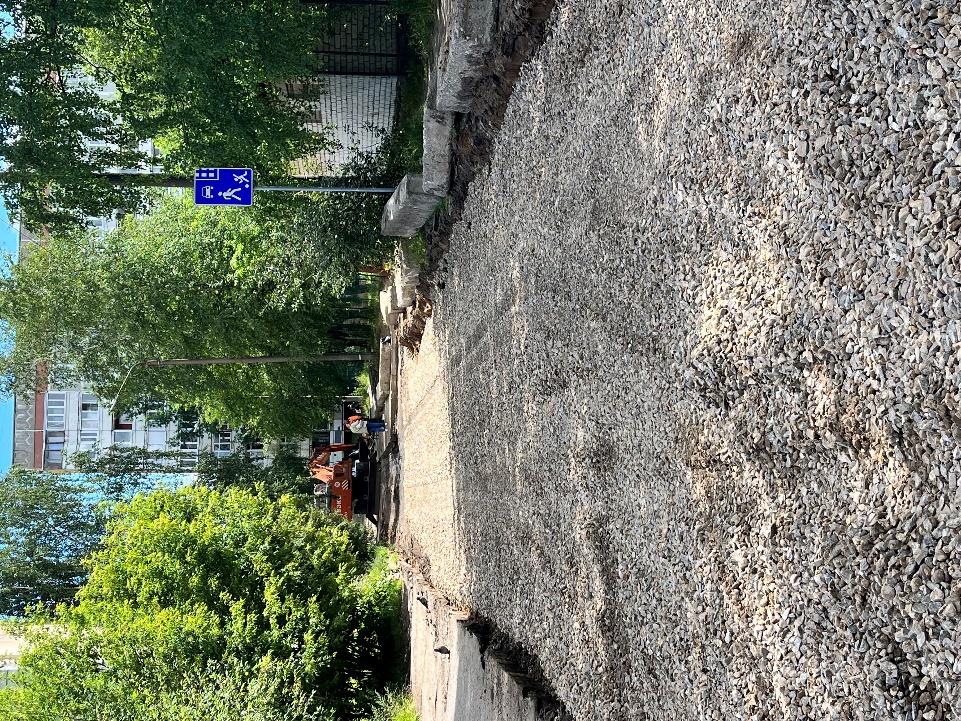 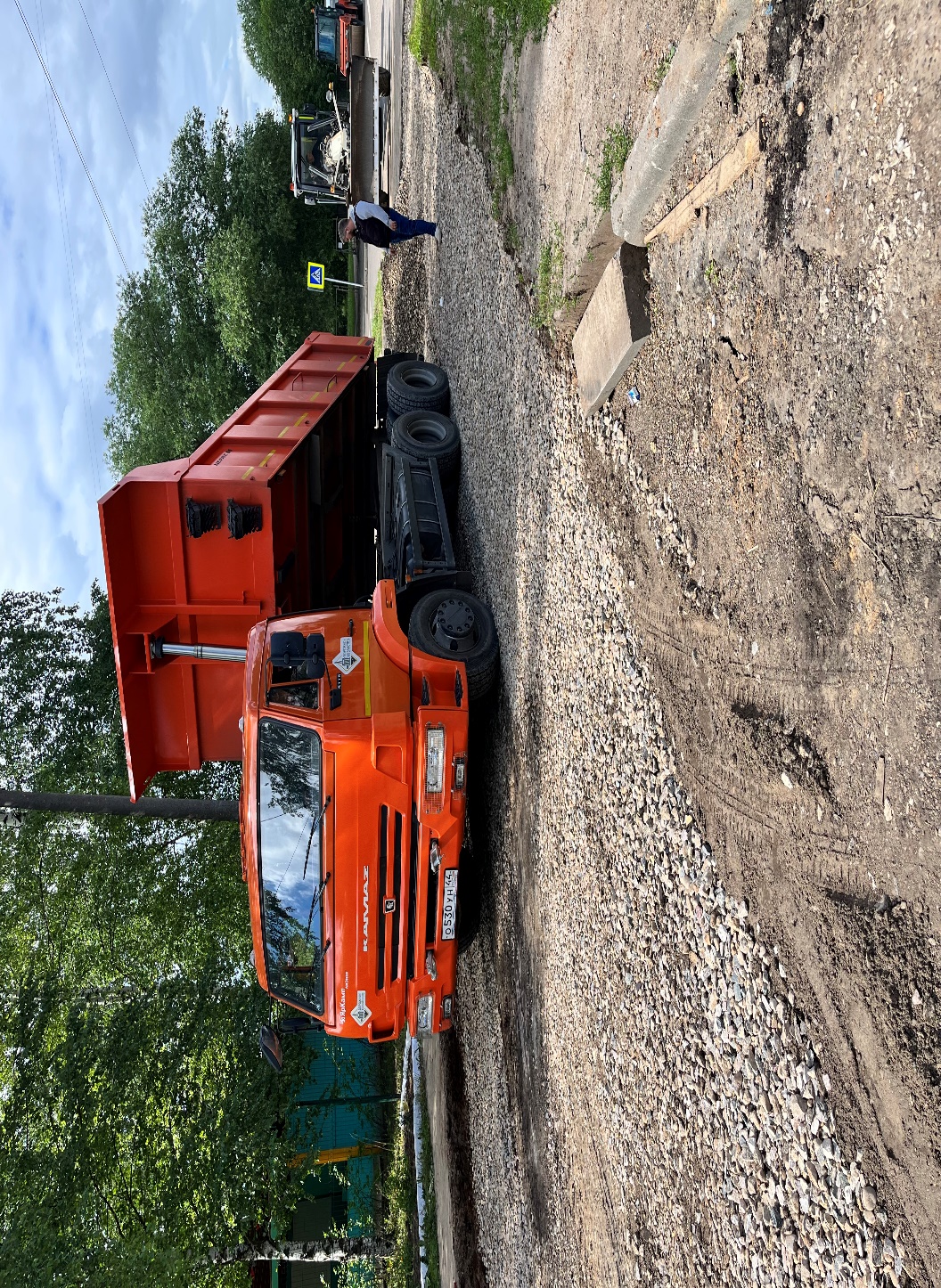 Феерическим завершением года стал спектакль «Как Данила царевич счастье искал» в Костромском драматическом театре им. А.Н. Островского, где каждый ребенок получил новогодний подарок.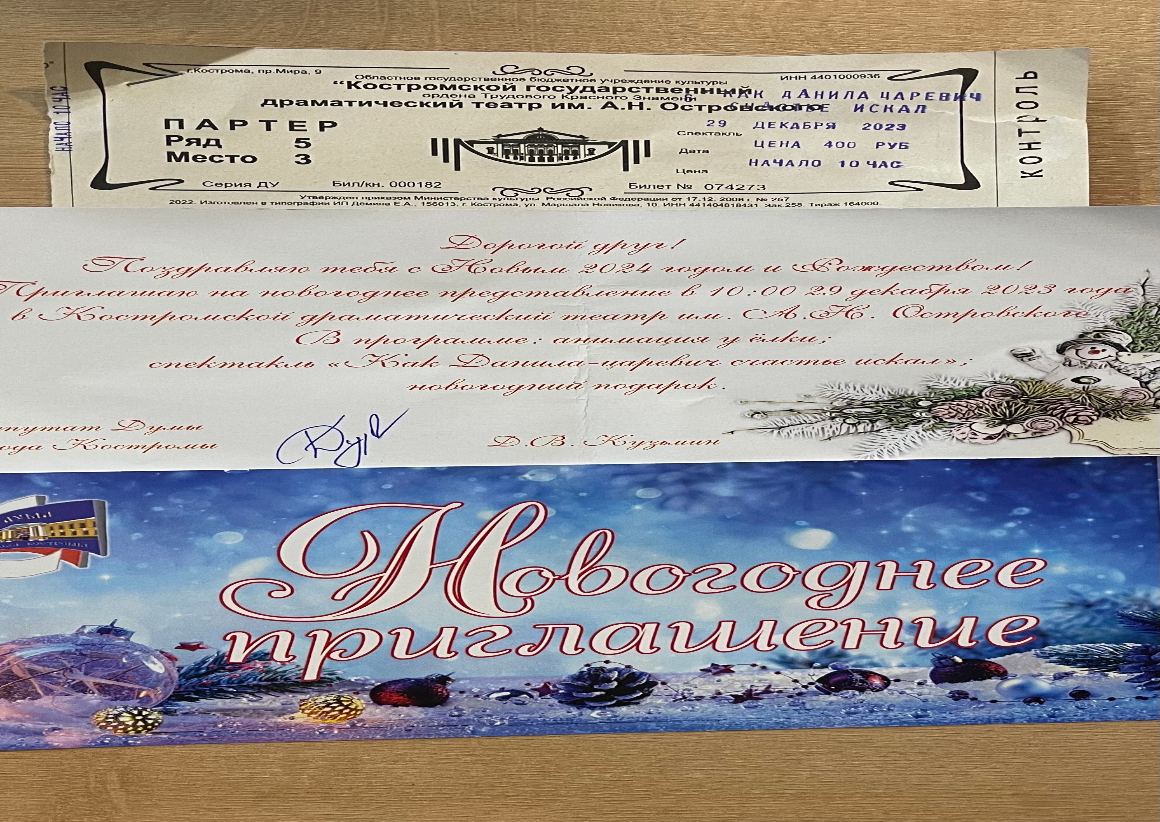 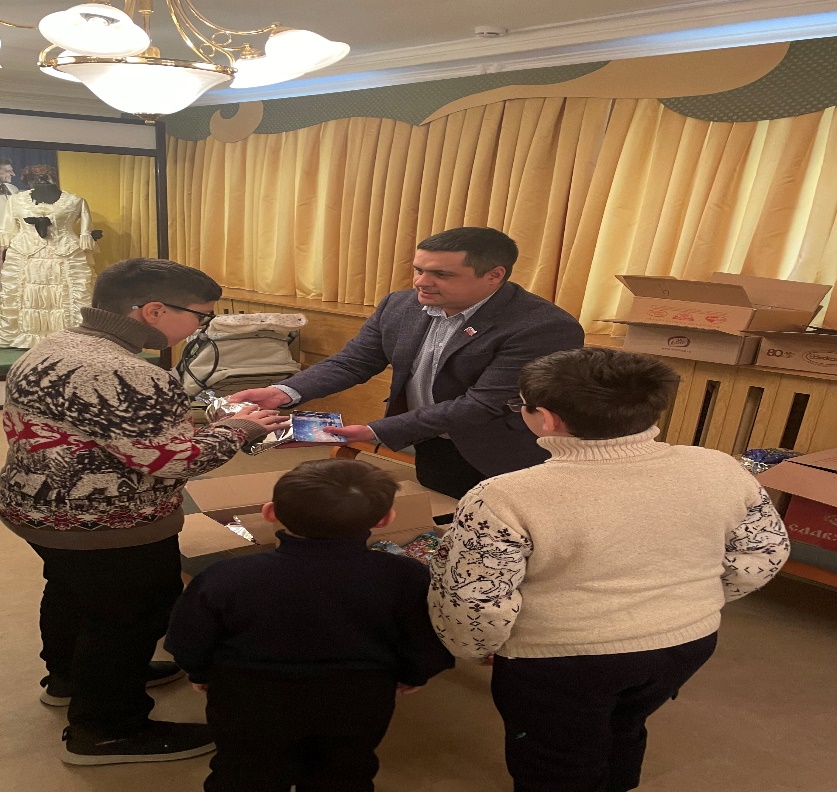 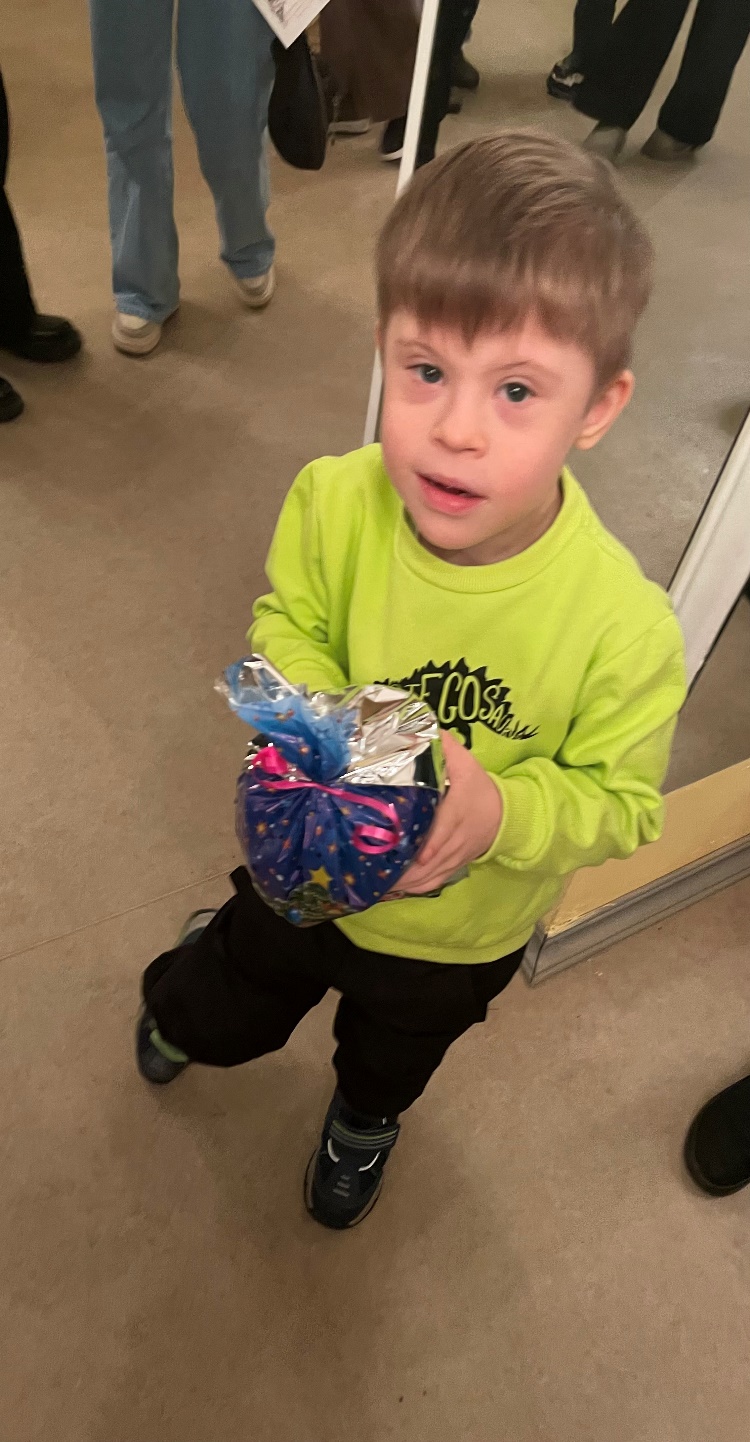 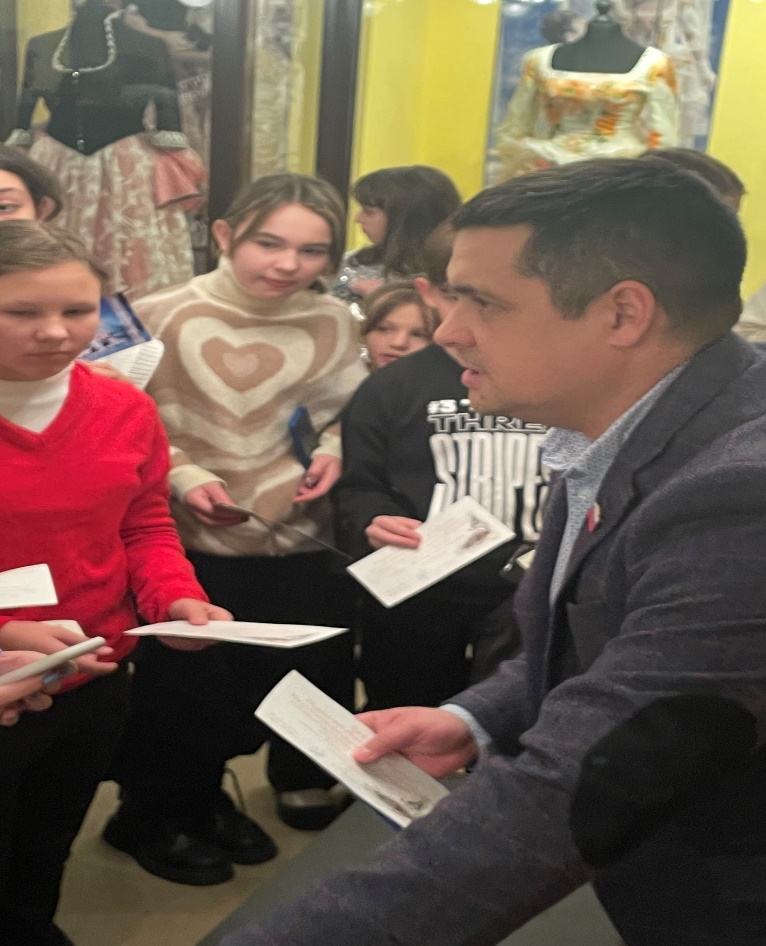 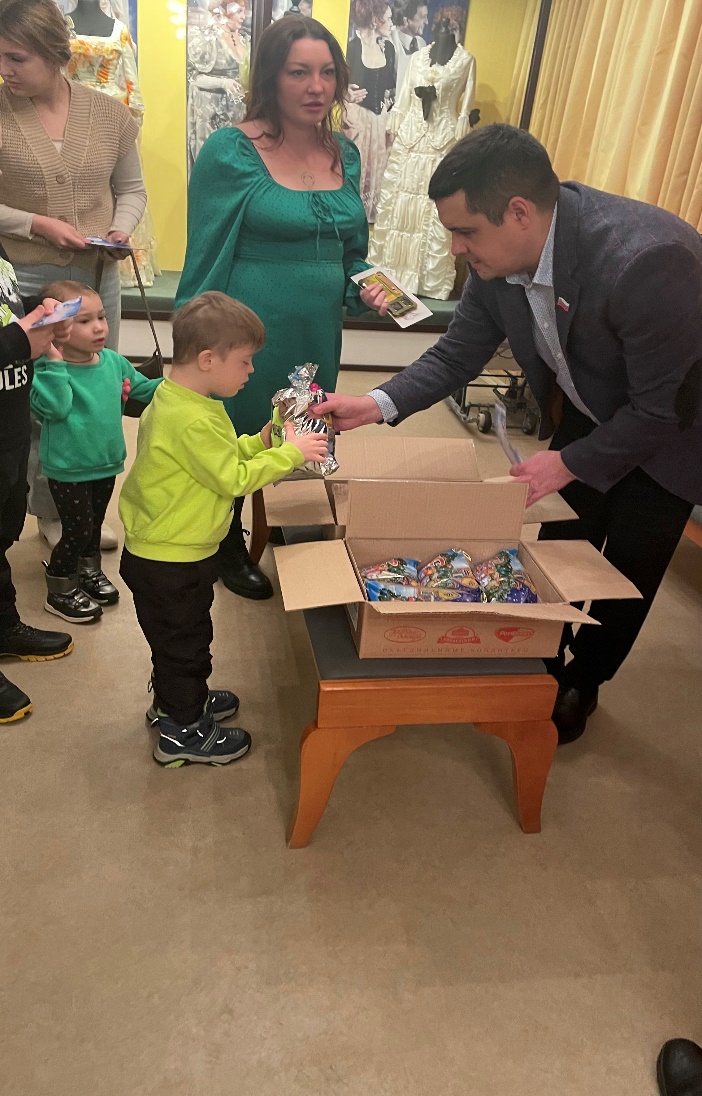 Поздравили участников СВО с Новым годом!!!.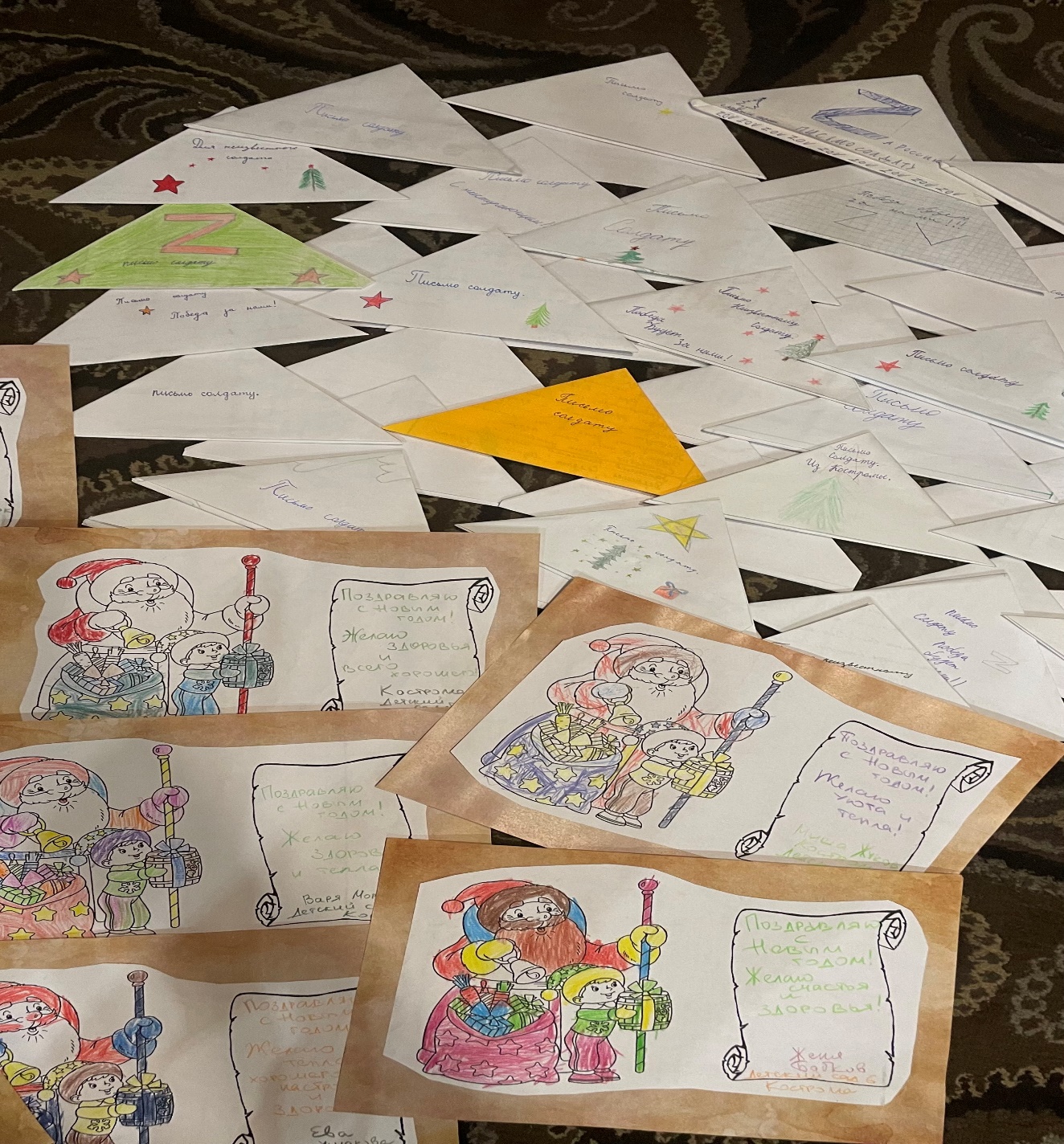 